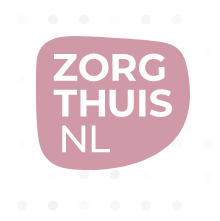 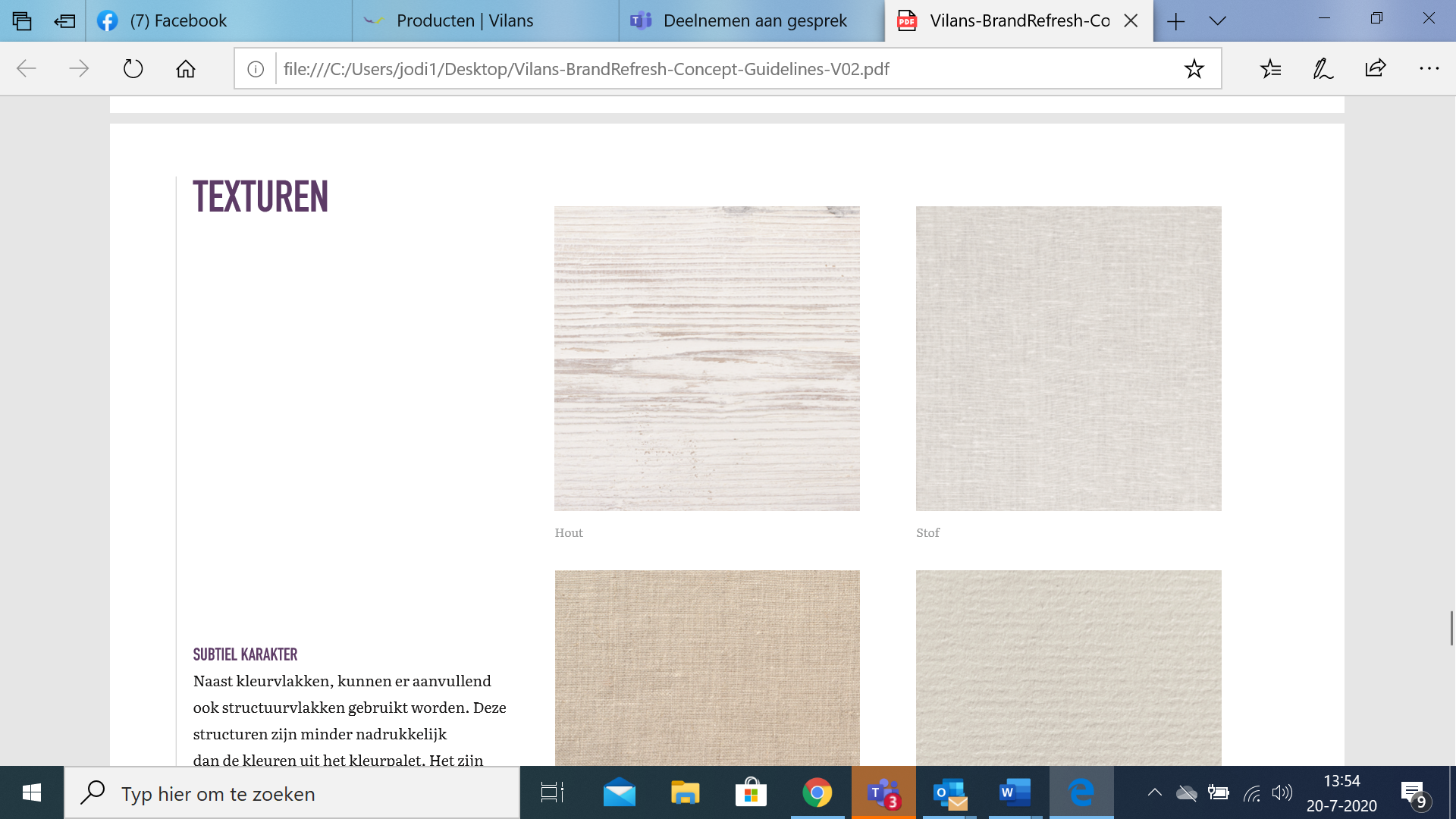 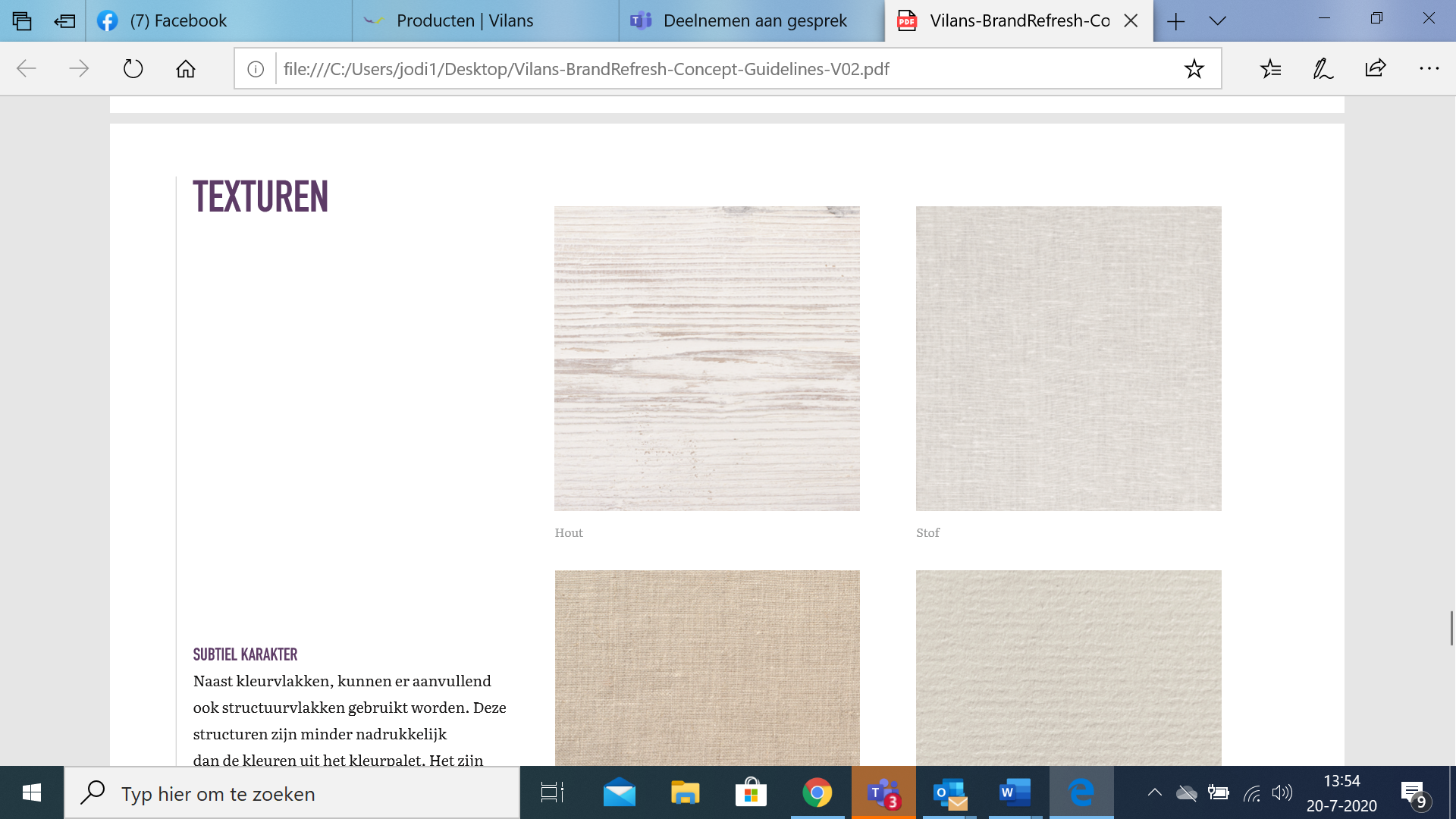 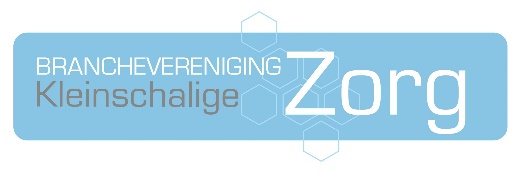 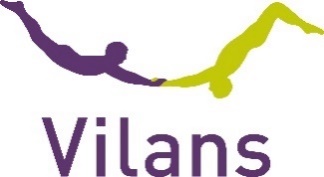 De gebruiksaanwijzing Een van de uitgangspunten van de Wet zorg en dwang (Wzd) is het hebben en uitvoeren van een visie op het Leven in vrijheid van cliënten met complexe zorgvragen thuis. In dit beleidsplan leg je als organisatie vast wat je visie is op vrijheid en zorg en hoe je in de praktijk vorm geeft aan de onderdelen van de wet. Persoonsgericht kijken en multidisciplinair samenwerken zijn hierbij essentieel. Diverse organisaties vragen Vilans om een conceptbeleidsplan. Een document dat de onderdelen van de wet goed weergeeft en ruimte biedt voor eigen invulling. Dat je intramuraal en ambulant kunt gebruiken, voor een organisatie verpleging en verzorging of voor een organisatie voor mensen met een verstandelijke beperking. Dat is het doel van dit conceptbeleidsplan. Vooral voor middelgrote en kleine organisaties met beperkte stafcapaciteit kan dit helpend zijn. Dit document is als format omvangrijk en bevat zowel informatie om bekend te worden met de Wzd én daarnaast in het blauw hulpvragen hoe dit toe te passen in de praktijk van jou organisatie. Het staat elke organisatie natuurlijk vrij om de tekst te verminderen en te veranderen. Enkele algemene tips:In dit document spreken we over een zorgplan of ondersteuningsplan, we bedoelen hiermee ‘het zorgplan’ zoals genoemd in de wet. Kies de term die voor jouw doelgroep van toepassing is. Ook kun je op diverse plekken je organisatienaam invullen.Hoe zorg je ervoor dat een beleidsplan geen papieren tijger wordt? Wij adviseren dit conceptbeleidsplan met medewerkers van meerdere disciplines samen door te lopen en te bespreken welke aanvullingen voor jullie organisatie wenselijk zijn. Zo maak je ook meteen een start met multidisciplinaire samenwerking in de geest van de Wzd vanuit verschillende invalshoeken.Een beleidsplan gaat pas leven als medewerkers ervan op de hoogte zijn en er in praktijk gebruik van maken. Dat kun je doen door het beleidsplan als naslagwerk te gebruiken bij vragen in de praktijk. Maar ook door bijvoorbeeld bij scholingen medewerkers het beleidsplan vooraf toe te sturen met enkele huiswerkvragen. Bijvoorbeeld: zoek eens op wat de verschillen zijn tussen de Bopz en de Wet zorg en dwang. Of: wie vervult in jouw organisatie de rol van zorgverantwoordelijke? Je kunt hiervoor de vragen in de inhoudsopgave gebruiken.Tot slot is in dit document een implementatieplan opgenomen. Hierin staat waaraan te denken en wat te regelen. Ook dit implementatieplan kun je op maat maken voor je eigen organisatie. Het kan erg helpend zijn voor medewerkers om het beleidsplan nog te vertalen in heel concrete en praktische werkinstructies. Hoe bereid je bijvoorbeeld een MDO voor en welke deskundigen nodig je wanneer uit? En hoe plan je dit praktisch in? Wat doe je als een wilsonbekwame cliënt geen vertegenwoordiger heeft? Welke gegevens in het kader van de Wzd moet je wanneer precies aanleveren bij IGJ?
Wij wensen je veel inspiratie om persoonsgericht en multidisciplinair samen te werken aan leven in vrijheid!


Maart 2021, Vilans & Zorgthuisnl & BVKZ & SPOT
www.vilans.nl 

Inhoudsopgave1. Leven in vrijheid Ieder mens heeft het recht om in vrijheid te leven en eigen keuzes te maken. Zelf beslissen hoe je je dag doorbrengt, waar je woont en naar welke muziek je luistert. Dit geldt ook voor mensen met dementie of een verstandelijke beperking. Ze hebben weliswaar zorg en ondersteuning nodig, maar dat is bij voorkeur de zorg waar ze zelf mee instemmen. Daar maken de cliënt en zorgverlener samen afspraken over.

Zoveel mogelijk vrijwillig 
De Wet zorg en dwang (Wzd) gaat uit van het principe ‘nee, tenzij’. Dit betekent dat zorg voor mensen met een psychogeriatrische aandoening (bijvoorbeeld dementie) en mensen met een verstandelijke beperking op vrijwillige basis plaatsvindt, tenzij het, vanwege het bestaan van of het ernstig risico op ernstig nadeel, niet kan. Altijd moet eerst geprobeerd worden de situatie met vrijwillige zorg (= met instemming of zonder verzet van de cliënt) op te lossen. Pas als dat niet mogelijk is, mag onvrijwillige zorg worden toegepast. 

Laatste redmiddel
Soms kunnen mensen met dementie of een verstandelijke beperking niet inschatten wat goed voor hen is. Zorgverleners helpen bij die keuzes en houden rekening met veiligheid en kwaliteit van leven. Dat kan betekenen dat de vrijheid van mensen wordt beperkt. Je gaat daar dus zorgvuldig mee om en kiest er alleen voor als het echt niet anders kan. Het inzetten van zorg die iemand echt niet wil, is altijd een laatste redmiddel. 

Volg het stappenplan
Is onvrijwillige zorg toch nodig? Dan zo kort mogelijk en op de minst ingrijpende manier. Daarvoor doorloop je een stappenplan. Je onderzoekt de situatie van de cliënt, benoemt de noodzaak van onvrijwillige zorg en onderzoekt of er ook andere oplossingen zijn. Dit doe je in overleg met de cliënt en zijn wettelijk vertegenwoordiger en met de steun van collega’s en deskundigen. Hierbij blijf je steeds opnieuw kijken of de onvrijwillige zorg nog nodig is en er vrijwillige alternatieven zijn.

Iemand die onder de reikwijdte van de Wzd valt, mag altijd een beroep doen op een cliëntenvertrouwenspersoon Wzd, dus ook in de thuissituatie. Deze persoon geeft kosteloos advies en bijstand over alles wat samenhangt met (onvrijwillige) zorg, met opname en verblijf in een accommodatie en met het doorlopen van een klachtenprocedure. De cliëntenvertrouwenspersoon behartigt de belangen van de cliënt en/of zijn familieleden/vertegenwoordiger. 2. Over de WzdVanaf 1 januari 2020 hebben de Wzd en de Wvggz de Wet Bopz vervangen. De Wzd sluit beter aan bij de zorg van nu en van de toekomst en beschermt de rechtspositie van cliënten op een betere manier. De wet is cliëntvolgend en geldt dus niet alleen in instellingen, maar bijvoorbeeld ook thuis of op de dagbesteding.Voor wie is de wet van toepassing?De Wzd is van toepassing op:mensen van wie op grond van een Wlz-indicatie blijkt dat zij een psychogeriatrische aandoening of verstandelijke beperking hebben óf bij wie een ter zake kundig arts een diagnose voor PG of VG heeft gesteld.mensen met niet-aangeboren hersenletsel (NAH), Korsakov of Huntington die dezelfde gedragsproblemen en hetzelfde regieverlies ervaren als mensen met dementie of een verstandelijke beperking en die vergelijkbare zorg ontvangen in een zorginstelling. 
De nieuwe wet regelt ook de opname in een zorginstelling als mensen dit zelf weigeren terwijl een opname wel noodzakelijk is, of als ze er niet zelf meer over kunnen beslissen.Wat als de cliënt geen diagnose heeft?
De Wet zorg en dwang is van toepassing als er een diagnose is voor een van de hierboven genoemde aandoeningen. Dat ‘van toepassing zijn’ betekent dat onvrijwillige zorg mag worden toegepast als er géén andere vrijwillige alternatieven zijn bij én er een ernstig risico op ernstig nadeel bestaat. Zonder diagnose mag dit niet en kan er alleen sprake zijn van vrijwillige zorg.In praktijk kan dit complex zijn. Een cliënt vertoont vergeetachtig gedrag en er is een vermoeden van een psychogeriatrische aandoening. Er is sprake van een complexe zorgsituatie, maar er is geen diagnose. Een tijdige diagnose is om verschillende redenen van groot belang. We gaan hier in op dementie, maar dit geldt natuurlijk ook voor andere cliëntengroepen in de wet. Vermoed je dat iemand dementie heeft, dan is de eerste stap richting een diagnose een bezoek aan de huisarts. Vermoedt de huisarts dat er daadwerkelijk sprake is van dementie, dan kan hij de diagnose zelf stellen of doorverwijzen naar een specialist. Na de diagnose is het van belang om een goed beeld te krijgen van de hele zorgsituatie.Belang van een tijdige diagnose
Het is belangrijk dat de diagnose dementie op tijd gesteld wordt. De klachten kunnen namelijk ook veroorzaakt worden door iets anders. Wanneer iemand wél beginnende dementie heeft, is het ook goed om dat zo snel mogelijk te weten. Zo kun je de zorg en medicatie aanpassen. De persoon met dementie en zijn omgeving hebben bij een vroege diagnose bovendien de tijd om zich voor te bereiden op de komende emotionele en praktische veranderingen. In de eerste fase kunnen nog belangrijke beslissingen genomen worden over juridische en financiële zaken en de medische zorg.Wat is het verschil tussen Wzd en de BOPZ?Zorgorganisaties gaan veel afspraken en procedures op een andere manier vormgeven.
Denk aan:De Wzd is van toepassing ongeacht de locatie waar de cliënt verblijft, dus ook bij ambulante zorg (zoals in de thuiszorg).Onvrijwillige zorg is een veel breder begrip dat de middelen en maatregelen uit de Bopz.De samenstelling van het multidisciplinaire team dat onvrijwillige zorg beoordeelt en evalueert, is aangepast. In de Wzd zijn meer disciplines betrokken dan voorheen, afhankelijk van de fase van het stappenplan. De Wzd heeft een onafhankelijke cliëntenvertrouwenspersoon die niet bij de instelling in dienst is en stelt specifieke eisen aan een externe klachtencommissie. Het CIZ heeft een rol bij het aanvragen van een rechterlijke machtiging. Wijzigingen rond registratie en aanlevering van gegevens bij de IGJ. De rechten van de cliëntIn de Wet zorg en dwang is vastgelegd dat de cliënt recht heeft op:Begrijpelijke informatie over zorg;Zorg waarbij onvrijwillige zorg een laatste redmiddel is, dat zo kort en proportioneel (in verhouding tot het ernstig risico op ernstig nadeel) mogelijk wordt toegepast;Periodieke evaluatie van het zorgplan of ondersteuningsplan;Advies en bijstand van een cliëntenvertrouwenspersoon;Zo nodig bijstand van een tolk;Mogelijkheid om een klacht in te dienen.Waar is de Wzd van toepassing?De Wzd is cliëntvolgend en kan dus op meerdere plekken gelden. Uitgangspunt hierbij is dat de instelling zelf bepaalt of deze onvrijwillige zorg verleent. De wet geldt voor mensen die te maken krijgen met onvrijwillige zorg en/of onvrijwillige opname en die:in een instelling wonen na een vrijwillige opname (vul hier in waar in de organisatie dit plaatsvindt of haal deze zin weg);thuis wonen en zorg ontvangen van (vul hier in van waaruit thuiszorg /centrale kantoor of waar ambulante zorg wordt verleend);gebruik maken van logeeropvang/ kleinschalige opvang/ dagbesteding/ dagbehandeling/ onderwijs (vul hier in waar in de organisatie dit plaatsvindt of haal deze zin weg);onvrijwillig zijn opgenomen in (hier de afdelingen of gebouw noemen of haal deze zin weg). 
De Wzd spreekt over ‘locaties’. Een locatie kan een gebouw zijn waar onvrijwillige opname plaats kan vinden of een centraal kantoor van waaruit onvrijwillige zorg thuis wordt geleverd. Gebouwen waar sprake is van onvrijwillige opname zijn ‘een locatie, zijnde een accommodatie’. Een locatie kan óók een plek zijn waar wel onvrijwillige zorg wordt verleend maar waarbij geen sprake is van onvrijwillige opname. Dit is ‘een locatie, zijnde een niet-accommodatie’. Dit wordt ook wel ambulante onvrijwillige zorg genoemd (bijvoorbeeld in dagbesteding, thuiszorg).Alle locaties moeten geregistreerd zijn in het landelijke, openbare locatieregister Wet zorg en dwang. Meer hierover lees je in hoofdstuk 6. Het locatieregister is er zodat de IGJ in beeld heeft waar cliënten zich bevinden die mogelijk te maken krijgen met onvrijwillige zorg. Wzd of Wvggz?Een belangrijk uitgangspunt bij beide wetten is dat cliënten de juiste zorg ontvangen op de juiste plek. Het kan voorkomen dat iemand met een psychogeriatrische aandoening of een verstandelijke beperking ook een psychische stoornis heeft. In dat geval is sprake van multi-problematiek. Iemand kan dan een behandeling krijgen op grond van de Wzd of de Wet verplichte ggz (Wvggz). Dan wordt vastgesteld wat de beste zorg is en welk wettelijk regime daar op dat moment het beste bij past. De problematiek of stoornis die op dat moment overheerst, is dan leidend. Een ter zake deskundige zorgverlener kan dat vaststellen. De zorgverantwoordelijke onderzoekt zo nodig of zorg in een andere sector passender zou zijn en overweegt welk wettelijk regime het beste bijdraagt aan passende zorg. Hij raadpleegt daarbij professionals van andere sectoren. De zorgbehoefte van de cliënt is hierbij leidend. De wet biedt, op basis van een beoordeling door een arts, hierbij de ruimte om psychische stoornissen binnen het kader van de Wzd te behandelen, mits de zorgorganisatie deze zorg en behandeling op verantwoorde wijze kan leveren. Thuiszorgorganisatie begeleiden verschillende doelgroepen en bieden ook verschillende vormen van begeleiding/zorg aan. Het stroomdiagram in de bijlage kan je helpen om te kijken wanneer de Wzd van toepassing is en bij welke cliënten. De Wet verplichte GGZ (Wvggz) gaat over de rechten van mensen met een psychiatrische aandoening en komt niet aan bod in dit beleidsplan. Samenwerken in de wijk bij cliënten met complexe zorgvragen
Bij cliënten met complexe zorgvragen heb je te maken met persoonsgerichte zorg, eigen regie, thuis willen blijven wonen, zorgverzwaring, voortschrijdende aandoeningen en soms een combinatie van psychogeriatrie en psychiatrie. Daarbij kunnen situaties ontstaan waar onvrijwillige zorg nodig is. Het stappenplan staat natuurlijk niet op zich. Het is één onderdeel van de totale zorg en ondersteuning van een individuele cliënt. In de wijk zijn er al diverse samenwerkingsvormen, bijvoorbeeld rondom cliënten met complexe zorgvragen of rondom ouderen met dementie. Die zie je in het onderstaande overzicht. Maak zo veel mogelijk gebruik van deze samenwerkingspartners én bestaande overlegsituaties om samen het stappenplan te maken. Maak samen ook afspraken over wie welke rol heeft. Dit is onderdeel van de gehele zorg en ondersteuning van mensen met complexe zorgvragen in de wijk.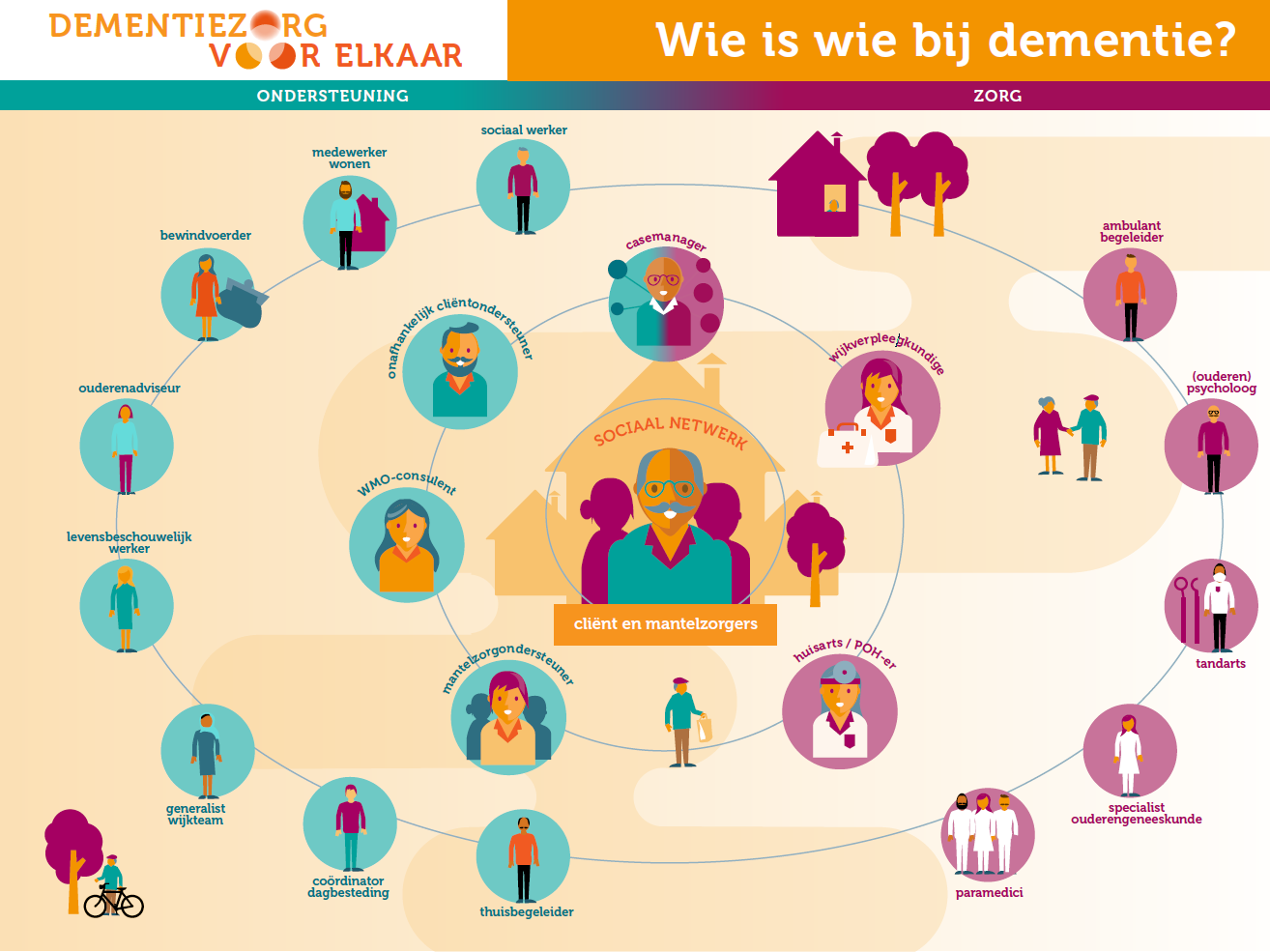 Zorgplan of ondersteuningsplan is de basisDe Wzd stelt eisen aan het maken van afspraken over de zorg en ondersteuning, voor alle cliënten waarvoor de Wet zorg en dwang van toepassing is. Deze afspraken staan in het zorgplan of ondersteuningsplan en stel je op in samenspraak met de cliënt of zijn vertegenwoordiger. Het verlenen van zorg vindt in beginsel plaats op basis van dit zorgplan of ondersteuningsplan. Die zorg sluit zoveel mogelijk aan bij de zorgbehoefte van de cliënt met als uitgangpunt dat onvrijwillige zorg niet wordt toegepast, tenzij het niet anders kan om ernstig nadeel te voorkomen.Zorgplan,-  of ondersteuningsplancyclus
De Wzd regelt de zorgplan of ondersteuningsplancyclus: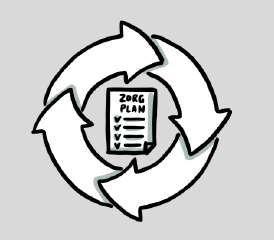 Het eerste zorgplan of ondersteuningsplan wordt binnen 6 weken na aanvang van zorg vastgesteld.De eerste evaluatie vindt binnen 4 weken na vaststelling plaats.Het zorgplan of ondersteuningsplan wordt daarna in ieder geval iedere 6 maanden geëvalueerd.Moet iedere zorgaanbieder een beleidsplan maken?De verplichtingen die voortvloeien uit de Wet zorg en dwang gelden alleen voor zorgaanbieders die onvrijwillige zorg of onvrijwillige opname verlenen of voornemens zijn dergelijke zorg te verlenen. De regering verwacht dat de meeste, zo niet alle zorgaanbieders die Wlz-zorg aanbieden, gelet op de zwaarte van de cliëntengroep, op enig moment een vorm van gedwongen zorg zullen moeten toepassen, en dus moeten voldoen aan alle verplichtingen van de Wzd. Het is echter ook denkbaar dat er op grond van andere wetgeving of financiering dan de Wlz zorg wordt verleend aan de doelgroep van de Wzd. De Wzd is immers domeinoverstijgend. Indien zorgaanbieders uitsluitend vrijwillige zorg verlenen, hoeven zij niet te voldoen aan de verplichtingen van de Wzd. Hierbij kan gedacht worden aan bijvoorbeeld de jeugdhulpaanbieders die gezinscoaching, begeleiding of opvoedondersteuning verlenen aan gezinnen met licht verstandelijk beperkte kinderen, of aan de fysiotherapeut die een dementerende oudere helpt revalideren na een heupoperatie. Ook kan gedacht worden aan een inloopvoorziening van gemeenten voor verstandelijk gehandicapten en psychogeriatrische cliënten om bijvoorbeeld begeleiding te bieden bij het zelfstandig kunnen blijven doen van de administratie. Nu dergelijke zorgaanbieders niet hoeven te voldoen aan de verplichtingen uit de Wzd, hoeven zij dus bijvoorbeeld geen zorgverantwoordelijke aan te wijzen of een zorgplan op te stellen op grond van de Wzd of een beleidsplan te maken. Indien deze zorgaanbieders echter dwang overwegen of toepassen, zijn de verplichtingen op grond van de Wzd uiteraard wel van toepassing.3. Wat is onvrijwillige zorg?De Wzd staat voor het:zoveel mogelijk voorkomen van onvrijwillige zorg; terugdringen van onvrijwillige zorg (in duur en zwaarte);stimuleren van andere, vrijwillige mogelijkheden;verbeteren van de rechtspositie van de cliënt (met meer inspraak van de cliënt en zijn omgeving bij onvrijwillige zorg).
Het voorkomen van onvrijwillige zorgIn de zorg komen onrust, vallen en probleemgedrag regelmatig voor. Met preventieve maatregelen en het zoeken naar alternatieven kun je hier positieve invloed op uitoefenen:  Denk mee over een fijne omgeving. Voorkom prikkels die onrust veroorzaken en zorg voor prikkels die bijdragen aan ontspanning en plezier.Rapporteer de onrust: wanneer, hoe vaak, hoe lang en waardoor vindt onrust plaats?Leer de cliënt goed kennen. Dit zorgt voor een betere aansluiting bij de beleving en meer begrip voor oorzaken van het gedrag. Stel vragen aan de familie en naasten om erachter te komen waarom een cliënt doet wat hij doet. Zij kunnen antwoord geven op de vraag waarom vader altijd om 3 uur ‘s nachts onrustig is of waarom hun zus weigert onder de douche te gaan. Kennis over de levensloop is hierbij essentieel. Het gaat altijd om maatwerk en dat ontstaat alleen door samen te praten over de zorg, multidisciplinair én met de familie. Zoek naar vrijwillige alternatieven. Wat dat is, verschilt van mens tot mens. De één vindt een sensor een inperking van zijn privacy, bij de ander zorgt het juist voor een veilig gevoel. Het uitgangspunt bij die keuze is dus altijd het individu met zijn of haar geschiedenis, emoties, waarden en behoeften.   Denk mee over een adequate dagbesteding. Cliënten worden onrustig door verveling en draaien het slaap-dagritme om bij een teveel aan energie of door een gebrek aan activiteiten.Denk mee over goed passende kleding en schoenen om het valrisico te verkleinen en duidelijke markeringen om (ver)dwalen te verminderen. Pas de inrichting van de omgeving indien mogelijk aan om het valrisico te verkleinen.In de zorg kom je regelmatig terecht in het spanningsveld tussen vrijheid en veiligheid. Waarvoor kies je bij deze persoon? Telkens opnieuw weeg je dat af en bepaal je in overleg met de cliënt, familie en collega’s wat het beste past. Bekijk welk (ernstig risico op) ernstig nadeel je wilt verminderen en bespreek wat acceptabel is. Kies vervolgens de best passende, maar minst ingrijpende zorg om dit te bereiken. Niet vóór de cliënt, maar mét de cliënt. Soms zijn die oplossingen heel eenvoudig. Denk bijvoorbeeld aan een aanpassing in huis of een vertrouwde knuffel in bed. In andere gevallen gaat het meer over iemand behandelt en tegemoetkomt aan zijn wensen of voorkeuren. Soms gaat het ook om producten die je aanschaft. Hiervoor kun je gebruik maken van de Alternatievenbundel van Vilans.Maak als organisatie beleid en innoveer in zaken die het verminderen van onvrijwillige zorg bevorderen, denk hierbij bijvoorbeeld ook aan technologie in de thuiszorg.
Alleen als het écht niet anders kan, mag onvrijwillige zorg worden toegepast. Zo kort mogelijk en op de minst ingrijpende manier. Wat verstaan we onder onvrijwillige zorg?
Onder onvrijwillige zorg verstaan we:zorg waarmee een wilsbekwame cliënt niet instemt; zorg waarmee de vertegenwoordiger van een wilsonbekwaam ter zake cliënt niet instemt;zorg waarmee de vertegenwoordiger van een wilsonbekwaam ter zake cliënt instemt, maar waartegen de cliënt zich verzet. 
Voor de vraag of een cliënt zich verzet, is het niet relevant of hij wilsbekwaam ter zake is. Ook als de cliënt wilsonbekwaam ter zake is - en zijn vertegenwoordiger daarom namens hem beslist - is het van belang wat de cliënt vindt. Verzet een wilsonbekwaam ter zake cliënt zich tegen de zorg? Ook dan is sprake van onvrijwillige zorg. Op pagina 15 leggen we het begrip ‘wilsonbekwaam ter zake’ verder uit.Wat is verzet?Niet alle cliënten kunnen zeggen of ze iets wel of niet willen. Daarom is het belangrijk dat je doorhebt wanneer iemand zich verzet tegen een maatregel. Ook al lijken de maatregelen die je neemt klein of onschuldig. Elk mens reageert op zijn eigen manier op situaties die hij niet prettig vindt. Dat is afhankelijk van zijn persoonlijkheid, culturele achtergrond, levensgeschiedenis of lichamelijke of psychologische gesteldheid. 

Er is sprake van verzet als iemand met woorden, gebaren en/of door gedragsverandering aangeeft dat hij bezwaar heeft tegen de situatie waarin hij terecht is gekomen. Dat kan ook op een non-verbale manier door uitingen van pijn, jammeren of kreunen, aanspannen van spieren, verkramping, slaan en schoppen of wegduwen. Dit is voor de cliënt vaak de enige manier om duidelijk te maken dat hij het ergens niet mee eens is. Als zorgmedewerker kun je hier pas goed op reageren als je weet en begrijpt waar het verzet vandaan komt. Let daarom goed op verzet of probleemgedrag dat je waarneemt tijdens het verzorgen of begeleiden van de cliënt. 

Ieder verzet moet serieus genomen worden en is aanleiding om te beoordelen of hetgeen waartegen de cliënt zich verzet misschien achterwege kan blijven en/of er wellicht alternatieven beschikbaar zijn waartegen de cliënt zich niet verzet (gebruik daarvoor het stappenplan). Als een wilsonbekwame cliënt zich duidelijk en herhaaldelijk verzet tegen een bepaalde vorm van zorg, dan zijn daar consequenties aan verbonden: de zorgverlening mag alleen voortgezet worden op basis van het stappenplan voor onvrijwillige zorg. Dit geldt ook als de eerste vertegenwoordiger met de zorg heeft ingestemd en ongeacht welke vorm van zorg het betreft. Ga bij twijfel over het gedrag uit van verzet.Wilsbekwaam of wilsonbekwaam ter zakeIemand is wilsbekwaam tenzij is vastgesteld dat hij ‘wilsonbekwaam ter zake’ is voor een beslissing. Dat wil zeggen: als hij informatie niet goed begrijpt, de gevolgen van een besluit niet overziet of geen besluit kan nemen. ‘Ter zake’ wil zeggen: wilsonbekwaam voor die specifieke situatie. Iemand kan bijvoorbeeld nog wel zeggen waar hij trek in heeft, maar niet of hij wil verhuizen. Een deskundige bepaalt of iemand wilsonbekwaam ter zake is aan de hand van de volgende punten:of de cliënt de informatie begrijpt en/ofde cliënt het vermogen heeft de informatie te waarderen/te vertalen naar zijn eigen situatie en/of de cliënt de gevolgen van zijn keuze kan overzien en/of de cliënt vervolgens een keuze kan maken.
Iedere deskundige, incl. de bij de zorg betrokken arts, mag na inwerkingtreding van de reparatiewet nov ’21, in eerste instantie de wilsbekwaamheid van een cliënt beoordelen. Bereikt hij hierover geen overeenstemming met de vertegenwoordiger van de cliënt, dan beoordeelt, een niet bij de zorg betrokken deskundige in tweede instantie de wilsbekwaamheid van de cliënt.De wet stelt geen eisen aan de deskundige die in eerste of in tweede instantie de wilsonbekwaamheid van een cliënt beoordelen. Zorgorganisaties hebben de ruimte om te bepalen wie zij met deze taak belasten zodat hij goed uitgevoerd kan worden.Als iemand wilsonbekwaam ter zake is, neemt de vertegenwoordiger in beginsel de beslissing. Als er een wilsonbekwaam ter zake cliënt geen vertegenwoordiger heeft, moet de zorgaanbieder stappen ondernemen voor het benoemen van een mentor. Deze beslissing neem je op in het cliëntdossier, samen met bijhorende overwegingen.Wie kan optreden als vertegenwoordiger van een cliënt? de wettelijke vertegenwoordiger van de cliënt (curator of mentor);of de persoon die daartoe door de cliënt schriftelijk is gemachtigd in zijn plaats te treden;of de echtgenoot, de geregistreerde partner of andere levensgezel;of een ouder, kind, broer, zus, grootouder of kleinkind van de cliënt. 
Deze opsomming is in volgorde. Bij beslissingen over zorg en behandelingen kijk je dus eerst of er een mentor of curator is, dan of er een schriftelijke gemachtigde is. Zo niet, dan kunnen de partner of de genoemde familieleden vertegenwoordiger zijn.Wat als er geen vertegenwoordiger gevonden kan worden?Als er op deze manier geen vertegenwoordiger te vinden is voor een wilsonbekwaam ter zake client, dan vraagt de zorginstelling de kantonrechter om een mentor te benoemen. Wat is goed vertegenwoordigerschap?Uitgangspunt bij goed eerste vertegenwoordigerschap is dat de cliënt zo veel mogelijk zelf beslissingen neemt. Pas als de cliënt dit niet zelf kan (wilsonbekwaam) of wil, neemt de eerste vertegenwoordiger de beslissing. Het belang van de cliënt staat voorop. Dat de cliënt een eerste vertegenwoordiger heeft, betekent overigens niet dat deze altijd namens de cliënt beslist. Als de cliënt bij een onderwerp zelf kan beslissen, heeft de eerste vertegenwoordiger geen rol. Samenwerking in de driehoek cliënt, vertegenwoordiger en zorgverlener is natuurlijk van belang. Wat is ernstig nadeel?We spreken van ernstig nadeel (of een ernstig risico daarop) als: de cliënt zichzelf of anderen in levensgevaar brengt;de cliënt zichzelf of anderen ernstig lichamelijk letsel toebrengt;de cliënt zichzelf of anderen ernstige psychische, materiële, immateriële of financiële schade toebrengt;de cliënt zichzelf of anderen ernstig verwaarloost of maatschappelijk ten onder gaat;de ontwikkeling van de cliënt ernstig verstoord is of hij andermans ontwikkeling ernstig verstoort; de veiligheid van de cliënt wordt bedreigd, al dan niet onder invloed van een ander;het gedrag van de cliënt zo hinderlijk is dat het agressie van anderen oproept;de algemene veiligheid van personen of goederen in gevaar is.De 9 categorieën van onvrijwillige zorgDe Wzd geeft 9 categorieën aan van onvrijwillige zorg: Het toedienen van vocht, voeding en medicatie en 
medische (be)handelingen voor een lichamelijke 
aandoening bij mensen met een verstandelijke 
beperking of dementie. Het beperken van de bewegingsvrijheid (ook fixatie).Insluiten (ook separatie).Toezicht op de cliënt.Onderzoek van kleding of lichaam.Onderzoek van woonruimte op drugs en gevaarlijke
voorwerpen.Controle op drugs.Beperking in het inrichten van het eigen leven 
waardoor de cliënt iets moet doen of laten. Beperking in het ontvangen van bezoek. Wat betekent dit voor medewerkers?
Voor onvrijwillige zorg geldt dus altijd:dat dit het laatste redmiddel is; dat de onvrijwillige zorg in verhouding staat met de inbreuk die het maakt op de vrijheid en het welzijn van de cliënt;dat altijd de minst ingrijpende vorm van onvrijwillige zorg wordt gekozen;dat het geschikt is om het ernstig nadeel (of ernstig risico op) te voorkomen. en ook dat de zorg zo kort als noodzakelijk is toegepast mag worden.
Het is belangrijk dat alle medewerkers zich hiervan bewust zijn. Dat betekent dat je onvrijwillige zorg kunt signaleren en herkennen, dat je kennis hebt van en inzicht in valpreventie, probleemgedrag en het voorkomen van onrust en dat je alternatieven kunt inzetten om onvrijwillige zorg te voorkomen. Hiervoor kun je ook gebruik maken van de Alternatievenbundel van Vilans en deze onderwerpen komen ook terug in scholing en natuurlijk tijdens het multidisciplinair overleg met cliënten.Wanneer volg je het Wzd-stappenplan?Er zijn twee situaties waarin je het stappenplan Wzd volgt:Bij onvrijwillige zorg, dus zorg waar iemand zich tegen verzet of waar een vertegenwoordiger niet mee instemt, die nodig is om het bestaan van of het ernstig risico op ernstig nadeel te voorkomen en waarvoor het niet gelukt is om een vrijwillig alternatief te vinden.
Als je je bij een ter zake wilsonbekwame cliënt overweegt om: gedragsbeïnvloedende medicatie toe te passen buiten de geldende richtlijnen, zoals de richtlijn probleemgedrag of NHG standaard dementie;de bewegingsvrijheid te beperken of; een vorm van insluiting toe te passen, óók als de cliënt of de eerste vertegenwoordiger instemt en zich hiertegen niet verzet (art. 2.2. Wzd).Huisregels Ook de huisregels van een organisatie kunnen beperkingen bevatten in het doen en laten van cliënten. Dat geldt bijvoorbeeld ook voor de dagbesteding. Het is belangrijk dat huisregels alleen regels bevatten die nodig zijn voor een ordelijke gang van zaken en voor de veiligheid in de accommodatie. Huisregels zijn voor iedereen geldig en bevatten dus nooit individuele zorgafspraken. Ook mogen huisregels niet gebruikt worden als verkapt middel om onvrijwillige zorg in op te nemen.Onvrijwillige zorg in onvoorziene of noodsituatiesIn een nood- of onvoorziene situatie moet je soms ingrijpen om ernstig nadeel (of ernstig risico hierop) te voorkomen of op te heffen. Dan heb je vaak geen tijd om te overleggen. Ook in deze gevallen maakt de zorgverantwoordelijke altijd de afweging of de onvrijwillige zorg die je gaat toepassen in verhouding staat tot het ernstig nadeel (proportioneel), of er geen andere vrijwillige alternatieven zijn (subsidiair) en of het daadwerkelijk helpt bij het tegengaan of voorkomen van het ernstig nadeel (doelmatig). De zorgverantwoordelijke neemt (als hij zelf geen arts is) samen met de arts de beslissing. De zorgverantwoordelijke informeert, zo mogelijk vooraf, de Wzd-functionaris, de vertegenwoordiger en de cliënt over het verlenen van onvrijwillige zorg in een onvoorziene situatie, tenzij dit informeren ernstig nadeel voor de cliënt zou opleveren. De toepassing duurt zo kort mogelijk, en maximaal twee weken. Als de inschatting is dat de onvrijwillige zorg verlengd moet worden, dan wordt binnen deze twee weken het stappenplan gestart. De zorgverantwoordelijke stemt hierin altijd af met de Wzd-functionaris. In een acute noodsituatie - bijvoorbeeld als de cliënt agressief wordt - kan een zorgverlener ingrijpen zonder een schriftelijke beslissing. Onvrijwillige zorg door de mantelzorg 
De Wzd is van toepassing op zorg die geleverd wordt door beroepsmatige zorgverleners. Dit betekent dat als bijvoorbeeld een familielid dwaaldetectie inzet, er geen sprake is van onvrijwillige zorg. Zet de thuiszorgorganisatie dwaaldetectie in en de cliënt verzet zich hiertegen, dan is er wel sprake van onvrijwillige zorg.De Wzd geldt niet voor mantelzorgers of familie die zorg verlenen aan een iemand met dementie (of een andere PG- aandoening), verstandelijk beperking, Korsakov, NAH of Huntington. Als een dochter/mantelzorg zelf de voordeur sluit, dan is de Wzd voor de dochter niet van toepassing.
De Wzd geldt niet voor mantelzorger die zorg verlenen aan een cliënt. Soms kan er sprake zijn van ‘ontspoorde mantelzorg’ waarbij de mantelzorger de grens van goede zorg overschrijdt.Ontspoorde mantelzorg en de rol van de zorgverlener
Bij ontspoorde mantelzorg overschrijdt de mantelzorger de grens van goede zorg. Door overbelasting, onmacht, onkunde of onwetendheid. Goede zorg slaat sluipenderwijs om in verwaarlozing, verkeerde behandeling of compassiemoeheid. Ontspoorde mantelzorg kan in alle leeftijdscategorieën voorkomen en in alle lagen van de bevolking. Ontspoorde mantelzorg kan zich op verschillende manieren uiten:Psychisch: bijvoorbeeld schelden. Dit is de meest voorkomende vorm.Lichamelijk: bijvoorbeeld het verkeerd toedienen van medicijnen uit onwetendheid of de ander herhaaldelijk hardhandig beetpakken of vastbinden.Verwaarlozing: zoals onvoldoende zorg bieden, niet de juiste voeding geven, afhouden van noodzakelijke professionele hulp.Financieel: geld zonder toestemming voor eigen gebruik uitgeven, opgelicht worden, geen of verkeerde betalingen doen.Seksuele grensoverschrijding: als een mantelzorger over de seksuele grenzen heen gaat, bijvoorbeeld door verkeerde interpretatie van ‘uitnodigend’ gedrag van een dementerende.Handelen bij ontspoorde mantelzorgHandelen bij ontspoorde mantelzorg betekent: 
1.	signaleren, vermoedens verzamelen, het niet-pluis gevoel omschrijven; 
2.	intern en extern overleggen; 
3.	in gesprek gaan met de cliënt en; 
4.	de ernst van de ontspoorde zorg wegen, kijken of er hulp georganiseerd kan
 	worden en besluiten of er een melding gedaan moet worden bij Veilig Thuis. 

Melden bij Veilig Thuis is niet hetzelfde als een melding of aangifte doen bij de politie. Bij een melding bij Veilig Thuis gaat het erom dat samen met betrokken organisaties gekeken wordt met welke hulp de mantelzorger en de zorgvrager het beste geholpen zijn. Het uiteindelijke doel is altijd een veilige zorgsituatie creëren voor de zorgvrager en de mantelzorger.

Voor meer informatie:
https://www.movisie.nl/publicatie/meldcode-ontspoorde-mantelzorg Randvoorwaarden voor onvrijwillige zorg ambulant 
(b.v. thuis of in de dagbesteding)
Aan de toepassing van onvrijwillige zorg in de praktijk zijn, naast de toepassing van het stappenplan, een aantal randvoorwaarden/extra zorgvuldigheidseisen verbonden. De veiligheid van de cliënt staat voorop. Dit vraagt om een goede dialoog met de cliënt en zijn eerste vertegenwoordiger, een goede risico-inschatting en deskundige medewerkers.Als (onvrijwillige) zorg wordt verleend, moet de veiligheid van de cliënt zijn gewaarborgd. Daarom moet in het zorgplan worden beschreven hoe het toezicht vorm krijgt, bijvoorbeeld met behulp van domotica.Omgaan met fysiek verzet
Ambulante onvrijwillige zorg is zorg die de cliënt zelf of zijn vertegenwoordiger niet wenst. Het is denkbaar dat de cliënt zich daartegen fysiek verzet. Daarmee is de veiligheid van de zorgverlener en soms ook van de cliënt of zijn vertegenwoordiger in het geding. In het zorgplan wordt aandacht besteed aan het inschatten van de kans dat een cliënt zich fysiek verzet, de risico’s die dan ontstaan en aan de vraag wat zorgverleners dan kunnen doen.Aanwezigheid meerdere zorgverleners
Er moet sprake zijn van verantwoorde zorgverlening, waarbij niet alleen de veiligheid van de cliënt maar ook de veiligheid van de zorgverleners en eventuele mantelzorgers van belang is. Een multidisciplinair overleg moet op basis van een risico-inschatting beoordelen hoeveel (één of meerdere) zorgverleners aanwezig moeten zijn op het moment dat de vorm van onvrijwillige zorg wordt toegepast. Relevante factoren bij die beoordeling zijn bijvoorbeeld de vorm van onvrijwillige zorg, de persoon en de aandoening van de cliënt, de sociale omgeving, bekendheid met de reacties van de cliënt of de aanrijtijd van een collega-zorgverlener. 
Bereikbaarheid voor hulpvragen
In het zorgplan staat hoe de bereikbaarheid van een zorgverlener voor hulpvragen van cliënten of hun naasten is gewaarborgd. En hoe je de cliënt en zijn naasten informeert over die bereikbaarheid.Als een zorgorganisatie ambulante onvrijwillige zorg verleent moet ‘een ter zake deskundige zorgverlener’ beschikbaar zijn voor verzoeken om hulp van de cliënt of diens naasten. Zo’n zorgverlener moet ook buiten kantooruren bereikbaar zijn. Als dat nodig is, moet de zorgverlener ook hulp kunnen organiseren op de locatie waar de cliënt zich bevindt.Deskundige zorgverlenersWe vragen van zorgverleners dat zij kennis hebben van en ervaring met het toepassen van de diverse vormen van onvrijwillige zorg en de risico’s daarvan. Bijvoorbeeld het gebruik van een gordel in de rolstoel, bedhekken of sensoren in de kamer of bij het bed. Ook vragen we dat zij blijven zoeken naar vrijwillige alternatieven en zich ervan bewust zijn dat deze alternatieven er kunnen zijn.
Toezicht
De zorgaanbieder heeft besproken op welke wijze toezicht op de cliënt wordt gehouden om zijn veiligheid voldoende te borgen. In het zorgplan of ondersteuningsplan staat beschreven op welke wijze dat toezicht wordt gerealiseerd.Geschiktheid thuissituatie
Als de cliënt thuis woont, moet de zorgverantwoordelijke in het multidisciplinair overleg de inschatting maken of de thuissituatie geschikt is voor de inzet van onvrijwillige zorg. En of de wens en zorgvraag van de cliënt nog passen bij wat er thuis mogelijk is. Samenwerking met de huisartsIn een aantal zorgsituaties - zoals in de thuiszorg, dagbesteding, de woongroep, in het verzorgingshuis en bij kleinschalig wonen - is de huisarts de hoofdbehandelaar. Ook in deze situaties kan sprake zijn van onvrijwillige zorg. Een huisarts kan zelf beoordelen dat (ambulante) onvrijwillige zorg nodig is. Hij maakt dan van tevoren de afweging of hij de (ambulante) onvrijwillige zorg veilig en verantwoord kan en wil leveren. Op grond hiervan kan hij kiezen voor een aantal rollen: Hij verleent de ambulante onvrijwillige zorg of vrijwillige zorg waar ook het stappenplan van toepassing is (art 2.2) zelf, bijvoorbeeld bij het voorschrijven van gedragsmedicatie buiten de professionele richtlijnen. Hij treedt dan op als zorgverantwoordelijke en volgt daarbij het stappenplan van de Wzd. Bij complexe problematiek kan hij zich laten adviseren door een specialist ouderengeneeskunde, een arts verstandelijk gehandicapten en/of een gedragsdeskundige. Hij verleent de ambulante onvrijwillige zorg niet zelf. Hij zal de cliënt dan doorverwijzen naar een zorgaanbieder die de onvrijwillige zorg verantwoord kan en wil leveren. Indien ambulante zorgverleners, bijvoorbeeld thuiszorgmedewerkers, onvrijwillige zorg willen leveren is de huisarts hierbij betrokken. Als de zorgverantwoordelijke van de zorgorganisatie zelf geen arts is, kan hij bepaalde vormen van onvrijwillige zorg alleen in het zorgplan opnemen als een bij de zorg betrokken arts daarmee heeft ingestemd. Dit gaat om:medisch of therapeutisch handelen;beperking van de bewegingsvrijheid; insluiting.Deze instemming wordt ook gevraagd bij iedere verlenging van de periode waarin onvrijwillige zorg wordt verleend. De huisarts kan de rol van ‘een deskundige van een andere discipline’ of de rol van Wzd-functionaris vervullen. Dit kan alleen als de huisarts niet ook de behandeld arts is.
De huisarts, de specialist ouderengeneeskunde en thuiszorgorganisaties kunnen zelf een keuze maken of zij onvrijwillige zorg willen leveren. Daarnaast zijn zij in het algemeen natuurlijk een belangrijke gesprekspartner als het gaat om samenwerking in de complexe zorg rondom cliënten in de wijk.Overdracht bij ziekenhuisopnameAls een cliënt die onvrijwillige zorg krijgt wordt opgenomen in het ziekenhuis, dan zorgen de zorgverantwoordelijke en behandeld arts voor de overdracht. Hierbij gaat alle informatie uit het ECD over onvrijwillige zorg mee naar het ziekenhuis via een digitale overdracht of op papier.Op grond van de Reparatiewet kan in het zorgplan worden opgenomen dat de instemming van de zorgverantwoordelijke nodig is voor uitvoering van onvrijwillige zorg op basis van het zorgplan. Het zorgplan van de cliënt wordt in principe ook uitgevoerd als de cliënt wegens een geneeskundige behandeling tijdelijk elders verblijft, bijvoorbeeld in het ziekenhuis. Is in het zorgplan opgenomen dat instemming van de zorgverantwoordelijke nodig is voor uitvoering van de onvrijwillige zorg uit het zorgplan, dan is tijdens de ziekenhuisopname de instemming van de verantwoordelijk arts nodig.4. Het stappenplanHoe gaan jullie nu om met complexe vraagstukken van cliënten? Wie betrek je? Welke bestaande overlegvormen zijn er binnen jouw organisatie te benoemen (bijvoorbeeld MDO, gedragsvisite, wijkoverleg)? Het stappenplan in de Wzd regelt de stappen die je moet zetten om de noodzaak van onvrijwillige zorg te beoordelen. Ook beschrijft het stappenplan welke deskundigheden de zorgverantwoordelijke hierbij moet betrekken. Kijk hoe het stappenplan zo veel mogelijk kan aansluiten bij de bestaande overlegvormen.


Gedrag dat voortkomt uit een psychogeriatrische aandoening of de verstandelijke beperking of een gelijkgestelde aandoening, kan een situatie veroorzaken met (risico op) ernstig nadeel voor de cliënt of zijn omgeving. In die situatie gaat de zorgverantwoordelijke in gesprek met een deskundige van een andere discipline. Doel van dit gesprek is om door analyse en overleg te komen tot vrijwillige oplossingen voor het (risico op) ernstig nadeel. Op zoek naar vrijwillige alternatieven (art. 9 Wzd)Vragen die je hierbij kunt stellen zijn:Hoe groot is het risico op ernstig nadeel? Wat zijn de oorzaken van het gedrag?Heeft de omgeving invloed op het ontstaan van het ernstig risico op ernstig nadeel?Zijn er alternatieven die voor deze cliënt vallen onder vrijwillige zorg?Als de cliënt thuis woont: is de thuissituatie geschikt voor toepassing van de alternatieven?Bij het zoeken naar alternatieven kun je gebruik maken van de Alternatievenbundel van Vilans. Kun je geen vrijwillige alternatieven vinden en is onvrijwillige zorg nodig? Pas dat dan zo kort mogelijk en op de minst ingrijpende manier toe. Daarvoor volg je een stappenplan. Je onderzoekt de situatie van de cliënt, benoemt de noodzaak van onvrijwillige zorg en onderzoekt of er ook andere oplossingen zijn. Dit doe je in overleg met de cliënt en zijn wettelijk vertegenwoordiger en met de steun van collega’s en deskundigen. Samen kom je tot een besluit over het toepassen van dwang en samen kijk je steeds opnieuw of de maatregel nog nodig is. Mocht de cliënt of zijn wettelijk vertegenwoordiger het er niet mee eens zijn, dan kan de cliënt ook advies en bijstand van een cliëntenvertrouwenspersoon in winnen. De cliënt heeft altijd recht op een cliëntenvertrouwenspersoon Wzd. Kun je wel vrijwillige alternatieven vinden? Neem deze dan op in het zorgplan of ondersteuningsplan als vrijwillige zorg. Wees je ervan bewust dat de situatie kan veranderen, waardoor toch een risico op ernstig nadeel ontstaat of de cliënt zich alsnog verzet. Dan is het stappenplan Wzd van toepassing.Het stappenplan Wzd wordt gevolgd:Bij verzet/geen instemming
als de cliënt zich verzet tegen de zorg en het niet lukt om een vrijwillig alternatief te vinden;Bij 3 vormen van zorg bij wilsonbekwaam ter zake cliënten (ook al is er geen verzet/wel instemming) (art 2.2)
als je bij een ter zake wilsonbekwame cliënt overweegt gedragsbeïnvloedende medicatie toe te passen buiten de richtlijn probleemgedrag, de bewegingsvrijheid te beperken of bij insluiting, ook als de cliënt of de eerste vertegenwoordiger zich hiertegen niet verzet(ten).De Wzd geeft vier onderwerpen op die in ieder geval besproken worden tijdens de overweging:Welk ernstig nadeel (of ernstig risico op) dreigt en hoe groot is het risico dat dit ernstig nadeel zich inderdaad zal voordoen? En wat zijn de consequenties?Waardoor wordt het gedrag veroorzaakt dat tot ernstig nadeel (of ernstig risico op) leidt?Welke rol speelt de interactie tussen cliënt en omgeving hierbij?Kan het ernstig nadeel of risico op worden voorkomen met zorg op vrijwillige basis?
Als onvrijwillige zorg écht de enige manier is om ernstig nadeel te voorkomen, wordt dit opgenomen in het zorgplan of ondersteuningsplan. Dit is altijd maatwerk. Een multidisciplinair team kiest voor de minst ingrijpende vorm van onvrijwillige zorg, voor zo’n kort mogelijke tijd. De inhoudelijke vastlegging van de analyse, de verwachte impact van de onvrijwillige zorg op de cliënt, de overwegingen en het multidisciplinaire afstemmen over de inzet van de onvrijwillige zorg wordt bij (organisatienaam invullen) in (ECD-naam invullen) vastgelegd.In bijlage 2 vind je het stappenplan in een stroomschema weergegeven.
Tabel 1. StappenplanMet cliënt en/ of diens vertegenwoordiger afstemmen hoe ze bij de besluitvorming betrokken willen worden.Let op! De arts wordt bij de besluitvorming betrokken als de zorgverantwoordelijke zelf geen arts is en onvrijwillige zorg wordt verleend uit de categorieën medische handelingen en overige therapeutische maatregelen, beperking van de bewegingsvrijheid 
of insluiten.In de reparatiewet nov ’21 is de externe deskundige vervangen door de onafhankelijke (niet bij de cliënt betrokken) deskundige. Let op!Als tijdens het MDO wordt besloten om de onvrijwillige zorg te vervangen door een andere vorm van onvrijwillige zorg dan wordt de huidige maatregel beëindigd en een nieuwe vorm van onvrijwillige zorg wordt aangemaakt en vastgelegd. Het stappenplan kan worden vervolgd. Tip: De casuschecker van Zorg voor Beter kan je helpen te bepalen om het stappenplan in te zetten. Samengevat:Is de wet op deze persoon van toepassing (kijk naar de doelgroep)?Is er sprake van het bestaan van of het ernstig risico op ernstig nadeel en is er aanleiding om zorg behorend tot de negen categorieën van de Wzd op te nemen in het zorgplan of ondersteuningsplan?Heeft de cliënt of de eerste vertegenwoordiger met deze zorgvorm ingestemd en is er GEEN sprake van verzet?Is de cliënt wilsonbekwaam ter zake en is er sprake van zorg behorende tot de drie uitzonderingen: insluiting, beperking bewegingsvrijheid, gedragsmedicatie buiten richtlijn? Hierbij is altijd het stappenplan van toepassing.Bij toepassing van onvrijwillige zorg: zijn de randvoorwaarden geregeld?
In hoofdstuk 5 beschrijven we de verschillende rollen in het stappenplan.Bespreekpunten MDO’s
Vanaf MDO 1 vervolg en vastlegging in het zorgplan of ondersteuningsplan. Inhoudelijk bespreek je samen in de MDO’s de volgende punten en leg je deze vast:Welk (risico op) ernstig nadeel is er? Voor wie? En hoe ernstig is het?Wat veroorzaakt het gedrag?Beïnvloed de omgeving het gedrag en kunnen veranderingen hierin de situatie verbeteren?Zijn er (nieuwe) alternatieven voor vrijwillige zorg?Is de onvrijwillige zorg (nog steeds) noodzakelijk om het ernstige nadeel te voorkomen of af te wenden? Welke vorm van onvrijwillige zorg is (het meest) effectief om het ernstige nadeel te voorkomen of af te wenden?Zijn er geen minder ingrijpende mogelijkheden om het ernstige nadeel te voorkomen of af te wenden?Staat onvrijwillige zorg in verhouding tot het (verwachte) ernstig nadeel (proportionaliteit)?Is de cliënt wilsbekwaam of wilsonbekwaam om te kunnen beslissen over de inzet van deze zorg?Wat is de impact van de onvrijwillige zorg op de lichamelijke en geestelijke ontwikkeling van de cliënt en hoe kun je die verminderen? Hoe lang duurt de onvrijwillige zorg en hoe vaak wordt het toegepast?Wie past de onvrijwillige zorg toe?Is de (thuis)situatie geschikt voor de toepassing van onvrijwillige zorg?Is een afbouwplan van de onvrijwillige zorg naar vrijwillige zorg of een minder ingrijpende vorm van onvrijwillige zorg mogelijk?Wordt het advies van de externe deskundige opgevolgd en hoe?Hoe wordt de continuïteit in zorg gewaarborgd?Hoe vindt het toezicht op de onvrijwillige zorg plaats en hoe wordt de kwaliteit bewaakt?
Al deze agendapunten staan in de module onvrijwillige zorg in het cliëntdossier (ECD) en de bevindingen en overwegingen worden hierin door betrokken disciplines vastgelegd.5. Betrokkenen stappenplanDe Wzd kent een aantal specifieke taken, verantwoordelijkheden en rollen. Een passend scholingsaanbod kan nuttig en nodig zijn om de betrokken functionarissen van dienst te zijn hun taken goed uit te voeren.Cliënt of de (wettelijke) vertegenwoordigerDe cliënt en zijn (wettelijk) vertegenwoordiger worden nauw betrokken bij het doorlopen van de stappen. De cliënt en zijn eerste vertegenwoordiger weten dat ze ondersteuning kunnen vragen van de cliëntenvertrouwenspersoon. De zorgverantwoordelijke spant zich in om instemming met het zorgplan of ondersteuningsplan te krijgen van de cliënt. Als de cliënt hierover geen weloverwogen besluit kan nemen, is instemming van de eerste vertegenwoordiger nodig. Lukt het niet om die instemming te krijgen? Dan kan de zorgverantwoordelijke een besluitvormingsprocedure starten om de zorg toch in het zorgplan of ondersteuningsplan op te nemen. Bij die procedure staan de cliënt en zijn eerste vertegenwoordiger niet buiten spel. De zorgverantwoordelijke stelt de cliënt of zijn eerste vertegenwoordiger in de gelegenheid om aanwezig te zijn bij het multidisciplinaire overleg over het opnemen van onvrijwillige zorg in het zorgplan of ondersteuningsplan (stap 1) én bij het uitgebreide multidisciplinaire overleg over iedere verlenging van de termijn waarin onvrijwillige zorg wordt verleend (stap 2, 4, 5). Als de cliënt en zijn eerste vertegenwoordiger in de loop van de besluitvormingsprocedure hun verzet tegen de zorgverlening staken, is er geen sprake meer van onvrijwillige zorg. Het zorgplan of ondersteuningsplan kan dan weer halfjaarlijks geëvalueerd worden op basis van overleg met de zorgverantwoordelijke.Is de cliënt wilsonbekwaam ter zake en voorziet het zorgplan of ondersteuningsplan in het toedienen van gedragbeïnvloedende of sederende medicatie in strijd met de professionele richtlijn probleemgedrag? Of in een beperking van de bewegingsvrijheid of insluiting? Dan is evaluatie in het uitgebreid deskundigenoverleg altijd nodig, óók als de cliënt of zijn eerste vertegenwoordiger zich daartegen niet (meer) verzetten.ZorgverantwoordelijkeDe zorgverantwoordelijke is verantwoordelijk voor:Het opstellen, evalueren en zo nodig aanpassen van het zorgplan of ondersteuningsplan. Overleggen met de cliënt en de eerste vertegenwoordiger en afspraken maken over wijze van informeren.Het multidisciplinair overleg volgens het stappenplan en het uitnodigen van alle betrokkenen.Op welk moment en bij welke vormen van onvrijwillige zorg de zorgverantwoordelijke moetinstemmen met het verlenen van de onvrijwillige zorg. En zo ja, of dit altijd zo is of alleen in speciale gevallen. De uitkomst van de bespreking van dit onderwerp neemt de zorgverantwoordelijke op in het zorgplan. Als in het zorgplan is opgenomen dat toestemming van de zorgverantwoordelijke nodig is voor de uitvoering van onvrijwillige zorg, dan moet in het dossier van de cliënt worden vermeld dat die toestemming ook inderdaad gevraagd en verkregen is. In praktijk is dit een veelal de taak van de zorgverlener die de onvrijwillige zorg daadwerkelijk uitvoert.Op welk moment en bij welke vormen van onvrijwillige zorg de zorgverantwoordelijke de vertegenwoordiger of de cliënt informeert over het verlenen van die onvrijwillige zorg. En zo ja, of dit altijd zo is of alleen in bepaalde gevallen. De aanpassing van het zorgplan of ondersteuningsplan volgens het stappenplan als blijkt dat de vrijwillige zorg in het zorgplan of ondersteuningsplan niet voldoende is om (ernstig risico op) ernstig nadeel te voorkomen.Het voeren van nauw overleg met de verschillende deskundigen en het toetsen bij de Wzd-functionaris.Op grond van de reparatiewet kan de Wzd-functionaris aan de zorgverantwoordelijke doorgeven dat hij geïnformeerd wil worden over de uitvoering van onvrijwillige zorg op basis van het zorgplan. De zorgverantwoordelijke legt i dat geval in het zorgplan vast hoe en wanneer de Wzd-functionaris geïnformeerd wil worden. Als de Wzd-functionaris op basis van het zorgplan wordt geïnformeerd over onvrijwillige zorgverlening, wordt dit in het dossier genoteerd.Overigens moet de Wzd-functionaris bij onvrijwillige zorgverlening buiten het zorgplan (in onvoorziene situaties) altijd worden geïnformeerd, ook als hij daar niet om heeft gevraagd (art 15, 4e lid).
De zorgaanbieder beslist zelf wie hij als zorgverantwoordelijke aanwijst. Dit is afhankelijk van de complexiteit, zorgzwaarte en zorgproblematiek van de cliënt en de context waarin hij de zorg ontvangt. De zorgverantwoordelijke is een beroepsbeoefenaar van ten minste mbo-niveau 3.

Voor meer informatie zie ook dit profiel zorgverantwoordelijke: 
https://www.dwangindezorg.nl/wzd/documenten/publicaties/implementatie/wzd/diversen/profiel-zorgverantwoordelijkeDeskundige van een andere disciplineBij beslissingen over opname van onvrijwillige zorg in het zorgplan of ondersteuningsplan overlegt de zorgverantwoordelijke met een deskundige van een andere discipline dan de zijne, dus iemand met een andere opleiding of functie dan de zorgverantwoordelijke. Wie dat is laat de wet open. De deskundige van een andere discipline heeft de rol van overlegpartner. Hij is betrokken bij ieder besluit tot opname van onvrijwillige zorg in het zorgplan of ondersteuningsplan en bij ieder besluit tot verlenging van de termijn waarin die onvrijwillige zorg verleend wordt.Wzd-functionarisBeslissingen over opname van onvrijwillige zorg in het zorgplan of ondersteuningsplan legt de zorgverantwoordelijke ter beoordeling voor aan de Wzd-functionaris. De Wzd-functionaris is een ter zake kundige arts, gezondheidszorgpsycholoog of orthopedagoog-generalist die niet als behandelaar betrokken is. De Wzd-functionaris beoordeelt of het zorgplan of ondersteuningsplan voldoet aan het uitgangspunt dat onvrijwillige zorg zoveel mogelijk wordt voorkomen en of het zorgplan of ondersteuningsplan geschikt is om (ernstig risico op) op ernstig nadeel te voorkomen. Vindt hij dat dit niet het geval is? Dan moet de zorgverantwoordelijke het zorgplan of ondersteuningsplan wijzigen.  De Wzd-functionaris toetst het zorgplan of ondersteuningsplan ook bij iedere verlenging van de periode waarin onvrijwillige zorg verleend wordt. De Wzd-functionaris bewaakt de kwaliteit van de onvrijwillige zorg en geeft zo nodig advies aan de raad van bestuur over het beleid rond onvrijwillige zorg. Voor meer informatie zie ook dit profiel Wzd-functionaris: 
https://www.dwangindezorg.nl/wzd/documenten/publicaties/implementatie/wzd/diversen/profiel-wzd-functionaris
Behandelend (huis)arts
Als de zorgverantwoordelijke zelf geen arts is, kan hij bepaalde vormen van onvrijwillige zorg alleen in het zorgplan of ondersteuningsplan opnemen als een bij de zorg betrokken arts daarmee heeft ingestemd. Het gaat dan om medisch of therapeutisch handelen, beperking van de bewegingsvrijheid en insluiting. De behandelend arts beoordeelt dan of het gedrag dat aanleiding is om onvrijwillige zorg te overwegen, wellicht een medische oorzaak heeft. Deze instemming is ook nodig bij iedere verlenging van de periode waarin onvrijwillige zorg wordt verleend.
Deskundige -niet bij de zorg van de cliënt betrokken- Deze deskundige heeft alleen een rol bij beslissingen over verlenging van de periode waarin onvrijwillige zorg wordt verleend. Van hem wordt de frisse blik van een buitenstaander verwacht die wellicht leidt tot nieuwe inzichten waardoor onvrijwillige zorg niet meer nodig is. Deze deskundige heeft de rol van overlegpartner voor de zorgverantwoordelijke. De wet stelt als enige eis dat het om een deskundige gaat die niet bij de zorgverlening is betrokken. Het mag dus iemand zijn met dezelfde functie als de zorgverantwoordelijke.Onafhankelijke deskundigeDe zorgverantwoordelijke vraagt advies aan een onafhankelijke (niet bij de zorg voor de cliënt betrokken) deskundige als hij overweegt om onvrijwillige zorg in het zorgplan of ondersteuningsplan op te nemen en als het niet lukt om de onvrijwillige zorg binnen zes maanden af te bouwen. Het advies van de onafhankelijke deskundige is niet per definitie bindend. Als het team van dit advies af wil wijken dan moet dat goed beargumenteerd worden. De onafhankelijke deskundige heeft dus de rol van adviseur. Hij heeft aantoonbare ervaring in het voorkomen en afbouwen van onvrijwillige zorg. Denk bijvoorbeeld aan een AVG, psychiater, GZ-psycholoog, orthopedagoog-generalist of een verpleegkundige in de gehandicaptenzorg en een specialist ouderengeneeskunde, psychiater, GZ-psycholoog of een verpleegkundige in de ouderenzorg. Cliëntenvertrouwenspersoon WzdDe Wzd introduceert de cliëntenvertrouwenspersoon Wzd. De cliëntvertrouwenspersoon (CVP) is beschikbaar voor alle cliënten die vallen onder de reikwijdte van de Wzd en of hun vertegenwoordigers, zowel in accommodaties als ambulant. Het is de taak van deze persoon om de cliënt en/of diens vertegenwoordiger op hun verzoek te adviseren en bijstand te verlenen in aangelegenheden die samenhangen met het verlenen van onvrijwillige zorg aan de cliënt, met zijn opname en verblijf in een accommodatie, of met het doorlopen van de klachtenprocedure van de Wzd. De cliëntenvertrouwenspersoon Wzd kan ook signaleren over tekortkomingen in de structuur of de uitvoering van onvrijwillige zorg of onvrijwillige opname en verblijf, voor zover deze afbreuk doen aan de rechten van de cliënt. De CVP bespreekt dit bij voorkeur met de zorgaanbieder. De CVP kan signalen melden bij de IGJ. De CVP geeft voorlichting over zijn werkzaamheden. 
De cliëntenvertrouwenspersoon Wzd is niet in dienst bij de zorgaanbieder om zo zijn werk onafhankelijk te kunnen uitvoeren. Voor de inzet van de CVP hebben de zorgkantoren vier CVP-aanbieders gecontracteerd die allen in een eigen regio werkzaam zijn. 
Er zijn voor een zorgaanbieder en/of de cliënt geen kosten verbonden aan een CVP.

Er is een Landelijke Faciliteit die de kwaliteit van het CVP werk monitort aan de hand van het kwaliteitskader wat is opgesteld. Daar vind je meer informatie over de cliëntenvertrouwenspersoon en de CVP-aanbieders.Tabel 2. Overzicht CVP-aanbieder per zorgkantoorregio6. Onvrijwillige opnameSoms is de situatie van een cliënt zo dat lang thuis blijven wonen niet meer mogelijk is. Verhuizing naar een zorginstelling is dan noodzakelijk.We kennen hierbij vier vormen van opname:

Vrijwillige opname
We spreken van een vrijwillige opname als een cliënt weloverwogen besluit (dus
wilsbekwaam ter zake is) om te verhuizen naar een locatie die zorg in combinatie
met verblijf biedt.Kan de cliënt geen weloverwogen besluit nemen of verzet hij zich? Dan zijn er
verschillende andere mogelijkheden.Opname op basis van besluit tot opname en verblijf van CIZ (art. 21)Is een cliënt, als gevolg van zijn aandoening, niet in staat om weloverwogen te besluiten tot opname maar verzet hij zich niet? Dan kun je bij het CIZ een aanvraag doen voor opname en verblijf (de opvolger van beoordeling op basis van art. 60 Bopz). Het CIZ neemt uitsluitend een besluit tot opname en verblijf als:de cliënt naar zijn oordeel geen blijk geeft van de nodige bereidheid tot opname en verblijf of de voortzetting van het verblijf, maar zich er ook niet tegen verzet;naar zijn oordeel het gedrag van een cliënt als gevolg van zijn psychogeriatrische aandoening of verstandelijke beperking, dan wel als gevolg van een daarmee gepaard gaande psychische stoornis of een combinatie daarvan, leidt tot ernstig nadeel;de opname en het verblijf of de voortzetting van het verblijf noodzakelijk is om het ernstige nadeel te voorkomen of af te wenden;de opname en het verblijf of de voorzetting van het verblijf geschikt is om het ernstige nadeel te voorkomen of af te wenden, en; er geen minder ingrijpende mogelijkheden zijn om het ernstige nadeel te voorkomen of af te wenden.
In praktijk komt het voor dat een cliënt al een Wlz-indicatie heeft en wacht op opname. Het CIZ voert dan vlak voor opname alsnog de art 21 toetsing uit. De opnemende zorginstelling draagt hiervoor zorg, in overleg met het CIZ. Dit is onderdeel van de wachtlijstbegeleiding.Onvrijwillige opnameWe spreken van een onvrijwillige opname als:de cliënt 12 jaar of ouder is en zich verzet tegen de opname en het verblijf of de voortzetting van het verblijf;de vertegenwoordiger zich verzet tegen de opname en het verblijf of voortzetting van het verblijf;de ouders, die gezamenlijk het gezag over de betrokkene uitoefenen, van mening verschillen over de opname en het verblijf of de voortzetting van het verblijf.
In deze gevallen kan de cliënt alleen worden opgenomen op basis van een rechterlijke machtiging (RM) of een beschikking tot inbewaringstelling (IBS). Rechterlijke machtigingDe rechter kan besluiten dat een cliënt die zich verzet, voor zijn eigen veiligheid, toch beter bij een zorgorganisatie kan wonen. Dit gebeurt met een rechterlijke machtiging (RM). De rechter verleent deze machtiging voor maximaal 6 maanden, op verzoek van het CIZ, als naar het oordeel van de rechter:het gedrag van de cliënt als gevolg van zijn psychogeriatrische aandoening of verstandelijke beperking, dan wel als gevolg van een daarmee gepaard gaande psychische stoornis of een combinatie daarvan, leidt tot ernstig nadeel;de opname en het verblijf of de voortzetting van het verblijf noodzakelijk is om het ernstige nadeel te voorkomen of af te wenden;de opname en het verblijf of de voortzetting van het verblijf geschikt is om het ernstige nadeel te voorkomen of af te wenden, en;er geen minder ingrijpende mogelijkheden zijn om het ernstige nadeel te voorkomen of af te wenden.Wie kan het aanvragen? De volgende personen kunnen een aanvraag voor een rechterlijke machtiging doen bij het CIZ: de echtgenoot, geregistreerd partner of andere levensgezel van de betrokken persoon; de vertegenwoordiger; ouders, kinderen, grootouders, kleinkinderen en broers en zussen van de persoon, ouders en kinderen van de partner van de persoon, partners van de kinderen van de persoon, grootouders, kleinkinderen en broers en zussen van de partner van de persoon; de zorgaanbieder die de cliënt (feitelijk) zorg verleent of; de Wzd-functionaris. Bij het verzoek aan de rechtbank levert het CIZ een medische verklaring aan van een onafhankelijke ter zake kundige arts. Dat gebeurt zo spoedig mogelijk, maar in ieder geval binnen drie weken na de aanvraag. IBSIn crisissituaties kan iemand met een beschikking tot inbewaringstelling (IBS) worden opgenomen voor maximaal 3 dagen. De beschikking wordt afgegeven door de burgemeester en wordt alleen genomen als naar zijn oordeel:er sprake is van ernstig nadeel;het ernstig nadeel zodanig onmiddellijk dreigend is dat een RM niet kan worden afgewacht;het ernstige vermoeden bestaat dat dit ernstige nadeel wordt veroorzaakt door het gedrag van de persoon als gevolg van zijn psychogeriatrische aandoening of verstandelijke handicap, dan wel als gevolg van een daarmee gepaard gaande psychische stoornis of een combinatie hiervan;de IBS noodzakelijk is om het ernstige nadeel te voorkomen of af te wenden;de IBS geschikt is om het ernstige nadeel te voorkomen of af te wenden, en;er geen minder ingrijpende mogelijkheden zijn om het ernstige nadeel te voorkomen of af te wenden.Verzet tegen voortzetting van het verblijfAls een cliënt vrijwillig of met een besluit tot opname en verblijf door het CIZ (artikel 21) is opgenomen en zich verzet tegen de zorg en/of tegen voortzetting van het verblijf, moet tijdig een RM of een IBS worden aangevraagd als dit noodzakelijk is om ernstig nadeel te voorkomen en er geen alternatieven zijn. De zorgverantwoordelijke overlegt hierover met de betrokkenen van het stappenplan en vraagt zo nodig advies van de externe deskundige.
7. Klachtenregeling WzdBinnen twee weken na de start van de zorgverlening informeert de organisatie de cliënt en zijn eerste vertegenwoordiger over het klachtenreglement en het indienen van de klacht bij de externe commissie. Voor klachten die voortkomen uit de Wzd geldt een aparte klachtenregeling Wzd en een externe klachtencommissie Wzd. Wat doet een externe klachtencommissie Wzd?
De klachtencommissie Wzd behandelt uitsluitend klachten over onvrijwillige zorg op basis van de Wzd. De klachtencommissie Wzd doet een bindende uitspraak en kan de klager een schadevergoeding toekennen. De klacht kan vervolgens, zowel door de klager als door de zorgaanbieder, worden voorgelegd aan de rechtbank. Op welke klachten is deze klachtenregeling van toepassing?
Er zijn zeven onderwerpen waarover op basis van de Wzd een klacht kan worden ingediend:een oordeel over wilsbekwaamheid;beslissingen over opname van onvrijwillige zorg in het zorgplan of ondersteuningsplan of verlenging van de periode waarin onvrijwillige zorg wordt toegepast;besluiten over de uitvoering van onvrijwillige zorg op basis van het zorgplan of ondersteuningsplan; besluiten over de uitvoering van onvrijwillige zorg in onvoorziene omstandigheden;naleven van de verplichting om het dossier bij te houden voor zover dat betrekking heeft op onvrijwillige zorg;besluiten over verlof en ontslag;naleving van verplichtingen door de Wzd-functionaris en besluiten van de Wzd-functionaris. 
De Reparatiewet voegt aan de opsomming van beslissingen waarover een klacht kan worden ingediend, twee beslissingen toe:De beslissing over het opnemen in het zorgplan van een regeling met betrekking tot het verlenen van instemming van de zorgverantwoordelijke bij de uitvoering van onvrijwillige zorg op het zorgplan (par 3.3)De beslissing over het opnemen in het zorgplan van een regeling met betrekking tot het informeren van de cliënt of zijn vertegenwoordiging over onvrijwillige zorgverlening op basis van het zorgplan (par 3.5)Overige klachten worden niet behandeld door de externe klachtencommissie Wzd maar op basis van de klachtenregeling van de Wet Kwaliteit Klachten en Geschillen Zorg (Wkkgz).Bijlage 1: BegrippenlijstAccommodatie
Bouwkundige voorziening of een deel van een bouwkundige voorziening met het daarbij behorende terrein van een zorgaanbieder waar zorg wordt verleend. Besluit tot opname en verblijf (artikel 21)
Een besluit tot opname en verblijf is bedoeld voor cliënten die zelf geen weloverwogen beslissing kunnen nemen over een opname, maar zich er ook niet tegen verzetten. Het CIZ geeft dit besluit af. Het besluit tot opname en verblijf is de nieuwe naam voor de Bopz-toets (opname zonder instemming, zonder verzet op grond van artikel 60 Wet Bopz).
Cliënten met een besluit tot opname en verblijf kunnen alleen worden opgenomen in een geregistreerde accommodatie.Een besluit tot opname en verblijf is maximaal vijf jaar geldig. Als voortzetting van de opname nodig is, kan het CIZ een nieuw besluit tot opname en verblijf nemen.Cliënt
Persoon van wie uit een verklaring van een ter zake kundige arts blijkt dat hij in verband met een psychogeriatrische aandoening of een verstandelijke handicap is aangewezen op zorg, dan wel van wie het CIZ in een indicatiebesluit als bedoeld in de Wet langdurige zorg (Wlz) heeft vastgesteld dat een aanspraak op zorg bestaat als bedoeld in de Wlz vanwege een psychogeriatrische aandoening of een verstandelijke handicap.Deskundige van een andere discipline
Bij beslissingen over opname van onvrijwillige zorg in het zorgplan of ondersteuningsplan overlegt de zorgverantwoordelijke met een deskundige van een andere discipline dan de zijne. Wie dat is laat de wet open. De deskundige van een andere discipline heeft de rol van overlegpartner van de zorgverantwoordelijke. Hij wordt betrokken bij ieder besluit tot opname van onvrijwillige zorg in het zorgplan of ondersteuningsplan en bij ieder besluit tot verlenging van de termijn waarin die onvrijwillige zorg verleend kan worden.Deskundigenoverleg
Het overleg dat de zorgverantwoordelijke volgens het stappenplan Wzd voert met de deskundige van een andere discipline over opname van onvrijwillige zorg. Met de term ‘uitgebreid deskundigenoverleg’ (ook wel multidisciplinair overleg) wordt het overleg aangeduid dat de zorgverantwoordelijke voert over verlenging van de periode waarin onvrijwillige zorg wordt verleend. De zorgverantwoordelijke stelt de cliënt of zijn eerste vertegenwoordiger in de gelegenheid om aanwezig te zijn bij dit overleg. Onafhankelijke (voor de reparatiewet nov’21, externe) deskundige
Een onafhankelijk deskundige wordt betrokken als de onvrijwillige zorg voor de tweede keer wordt verlengd. Deze personen kunnen als onafhankelijk deskundige optreden:In de gehandicaptenzorg: een arts voor verstandelijk gehandicapten, een psychiater, een gezondheidspsycholoog, een orthopedagoog-generalist of een verpleegkundige.In de ouderenzorg: een specialist ouderengeneeskunde, een psychiater, een gezondheidspsycholoog of een verpleegkundige.
De onafhankelijk deskundige heeft de rol van adviseur van de zorgverantwoordelijke.De onafhankelijk deskundige heeft aantoonbare ervaring in het voorkomen en afbouwen van onvrijwillige zorg voor de doelgroep waartoe de betrokken cliënt behoort. De onafhankelijk deskundige mág in dienst zijn of gedetacheerd bij de zorgaanbieder van de cliënt maar is níet betrokken bij de behandeling of verzorging van de cliënt.Ernstig nadeel
Artikel 1, lid 2 Wzd onderscheidt de volgende vormen van het bestaan van of het ernstig risico op ernstig nadeel:Levensgevaar voor de cliënt of iemand anders.Ernstige psychische, materiële of financiële schade voor de cliënt of iemand anders.Ernstige verwaarlozing of maatschappelijke teloorgang van de cliënt of iemand anders.Ernstige verstoorde ontwikkeling van de cliënt of iemand anders.Bedreiging van de veiligheid van de cliënt bijvoorbeeld doordat hij onder invloed van een ander raakt.Hinderlijk gedrag van de cliënt, dat agressie van anderen oproept.Gevaar voor de algemene veiligheid van personen of goederen.
Mentor
Mentorschap is een maatregel om iemand te beschermen die niet goed kan beslissen over zijn verzorging, verpleging, behandeling en begeleiding. De kantonrechter kan een mentor aanstellen die de persoonlijke (niet-financiële) zaken van deze persoon regelt. De persoon voor wie de rechter een mentor benoemt, heet de betrokkene. De betrokkene blijft handelingsbekwaam en mag bijvoorbeeld zelf zijn testament laten opstellen.Bewindvoerder
Dit is een wettelijk eerste vertegenwoordiger van de cliënt, benoemd door de rechter. Bewind is een maatregel om iemand te beschermen die niet goed voor zijn geldzaken en zijn bezit kan zorgen. De persoon van wie het bezit onder bewind staat, heet de betrokkene. De betrokkene mag bijvoorbeeld niet alleen beslissen over zijn geld, auto en woning.Curator
Dit is een wettelijk eerste vertegenwoordiger van de cliënt, benoemd door de rechter. Als iemand zijn geldzaken én persoonlijke zaken niet kan regelen. De kantonrechter benoemt een curator die dit voor hem doet. Iemand die onder curatele staat is handelingsonbekwaam. Dit betekent dat hij bijvoorbeeld geen gezag over kinderen kan hebben. En hij kan niet alleen besluiten om te trouwen of een testament te maken.Onvrijwillige opname
Als een cliënt zich tegen opname verzet kan hij worden opgenomen op basis van een rechterlijke machtiging (RM) of, in crisissituaties, op basis van een beschikking tot inbewaringstelling (ibs). Een RM wordt afgegeven door het CIZ, een Ibs wordt afgegeven door de burgermeester. Onvrijwillige zorg
Onder onvrijwillige zorg verstaat de Wzd zorg waarmee de cliënt of zijn vertegenwoordiger niet instemt en zorg waarmee de eerste vertegenwoordiger heeft ingestemd, maar waartegen de cliënt zich verzet. Onvrijwillige zorg kan bestaan uit: toedienen van vocht, voeding en medicatie, alsmede doorvoeren van medische controles of andere medische handelingen en overige therapeutische maatregelen, ter behandeling van een psychogeriatrische aandoening, verstandelijke handicap, een daarmee gepaard gaande psychische stoornis of een combinatie hiervan, dan wel vanwege die aandoening, handicap of stoornis, ter behandeling van een somatische aandoening; beperken van de bewegingsvrijheid; insluiten; uitoefenen van toezicht op betrokkene; onderzoek aan kleding of lichaam; onderzoek van de woon- of verblijfsruimte op gedragsbeïnvloedende middelen en gevaarlijke voorwerpen; controleren op de aanwezigheid van gedragsbeïnvloedende middelen; aanbrengen van beperkingen in de vrijheid het eigen leven in te richten, die tot gevolg hebben dat betrokkene iets moet doen of nalaten, waaronder begrepen het gebruik van communicatiemiddelen; beperken van het recht op het ontvangen van bezoek. 
Als de volgende drie vormen van zorgverlening in het zorgplan van een wilsonbekwame cliënt worden opgenomen, is de besluitvormingsprocedure (stappenplan) voor onvrijwillige zorg altijd van toepassing, ook als de eerste vertegenwoordiger instemt met deze zorg en de cliënt zich daartegen niet verzet:toediening van gedrag beïnvloedende/sederende medicatie als daarbij niet gehandeld wordt in overeenstemming met professionele richtlijnen, zoals de richtlijn Probleemgedrag van Verenso of de richtlijn Voorschrijven van psychofarmaca van de NVAVG; beperking van de bewegingsvrijheid: wanneer een cliënt niet kan gaan en staan waar hij wil en als de mogelijkheden van de cliënt om zijn lichaam of lichaamsdelen te bewegen worden beperkt; insluiting: wanneer de ruimte waarin de cliënt zich bevindt wordt afgesloten.
Vertegenwoordiger van de cliëntWettelijke vertegenwoordiger (bij minderjarige cliënten).Gemachtigden.Echtgenoot, geregistreerde partner of levensgezel van cliënt.Ouder, kind, broer, zus, grootouders, kleinkinderen van de cliënt.Wettelijke vertegenwoordigers hebben voorrang en vervolgens gemachtigden. Ontbreken deze, dan kunnen personen uit de categorieën 3 respectievelijk 4, de cliënt vertegenwoordigen.
Wzd-functionaris
De zorgverantwoordelijke moet een zorgplan of ondersteuningsplan waarin hij onvrijwillige zorg wil opnemen ter beoordeling voorleggen aan de Wzd-functionaris. De Wzd-functionaris beoordeelt of het zorgplan of ondersteuningsplan voldoet aan het uitgangspunt dat onvrijwillige zorg zoveel mogelijk wordt voorkomen en of het zorgplan of ondersteuningsplan geschikt is om ernstig nadeel (of ernstig risico op) te voorkomen. Is dit zijns inziens niet het geval, dan moet de zorgverantwoordelijke het zorgplan of ondersteuningsplan wijzigen. De Wzd-functionaris toetst het zorgplan of ondersteuningsplan niet alleen als de zorgverantwoordelijke opname van onvrijwillige zorg in het zorgplan of ondersteuningsplan noodzakelijk vindt, maar ook bij iedere verlenging van de periode waarin onvrijwillige zorg verleend kan worden.De Wzd-functionaris is aangewezen om toe te zien op de inzet van de minst ingrijpende vorm van onvrijwillige zorg en de mogelijke afbouw ervan en die verantwoordelijk is voor de algemene gang van zaken op het terrein van het verlenen van onvrijwillige zorg. In dat kader kan hij het zorgplan of ondersteuningsplan laten aanpassen. Ook verlof en ontslag is alleen mogelijk met zijn toestemming, eventueel onder met hem afgestemde voorwaarden of beperkingen. 

De Wzd bepaalt dat als Wzd-functionaris kunnen worden aangewezen: * ter zake kundige artsen; * gezondheidszorgpsychologen; * orthopedagogen-generalist. Onder ter zake kundige artsen worden specialisten ouderengeneeskunde en artsen voor verstandelijk gehandicapten verstaan. Ook andere artsen kunnen ter zake kundig zijn en dus als Wzd-functionaris worden benoemd. Hierbij kan gedacht worden aan psychiaters en aan huisartsen. Om de kleine zorgaanbieders niet te benadelen, hoeft de Wzd-arts niet in dienst te zijn bij de zorgaanbieder, maar kan ook op contactbasis worden aangesteld. Zorgplan 
Behandelplan en het zorg(leef)plan of ondersteuningsplan.Zorgverantwoordelijke
De zorgaanbieder moet voor iedere cliënt een zorgverantwoordelijke aanwijzen. Zijn (of haar) taak is het opstellen, vaststellen, uitvoeren, evalueren en zo nodig periodiek aanpassen van een zorgplan. De zorgverantwoordelijk overlegt met de cliënt en zijn vertegenwoordiger over het zorgplan. Verder richt de zorgverantwoordelijke een dossier voor de cliënt in. De zorgverantwoordelijke heeft de rol van beslisser. Voor die beslissingen moet hij echter wel anderen raadplegen en/of goedkeuring van anderen krijgen.De zorgverantwoordelijke is verantwoordelijk voor het opstellen, het vaststellen, het uitvoeren, het evalueren en zo nodig het periodiek aanpassen van een zorgplan of ondersteuningsplan. De zorgverantwoordelijke overlegt met de cliënt en zijn eerste vertegenwoordiger voorafgaand het dossier van de cliënt wordt inricht. De zorgverantwoordelijke is verder verantwoordelijk voor:de opstelling van een zorgplan of ondersteuningsplan waar de cliënt mee instemt;de aanpassing van het zorgplan of ondersteuningsplan volgens het stappenplan als de opgenomen vrijwillige zorg niet volstaat om het bestaan van of het ernstig risico op ernstig nadeel te voorkomen;het geven van toestemming als er een situatie ontstaat waarin onvrijwillige zorg voor de eerste keer wordt toegepast;schriftelijk toestemming geven voor onvrijwillige zorg in een onvoorziene situatie;nauw overleg voeren met de verschillende deskundigen, waaronder ook de WZD-arts;de afbouw van de onvrijwillige zorg, zo nodig met advies van een externe deskundige; coördineren van de inzet van alle betrokken zorgverleners; inroepen van specifieke deskundigheid als nodig; waar nodig aanspreken van andere betrokken professionals op hun rol in en hun bijdrage aan de geleverde (onvrijwillige) zorg.
Wie mag zorgverantwoordelijke zijn?een arts;orthopedagoog-generalist;gezondheidszorgpsycholoog;verpleegkundige; verzorgende individuele gezondheidszorg;degene aan wie een getuigschrift is uitgereikt waaruit blijkt dat betrokkene met goed gevolg het afsluitende examen heeft afgelegd van een opleiding die is opgenomen in het Centraal register beroepsopleidingen, genoemd in artikel 6.4.1 van de Wet educatie en beroepsonderwijs, en die voor het grootste deel gericht is op:agogisch medewerker GGZ;begeleider gehandicaptenzorg;begeleider specifieke groepen;persoonlijk begeleider gehandicaptenzorg;persoonlijk begeleider specifieke doelgroepen;thuisbegeleider.degene aan wie een getuigschrift is uitgereikt waaruit blijkt dat betrokkene met goed gevolg het afsluitende examen heeft afgelegd van een opleiding die is opgenomen in het Centraal register opleidingen hoger onderwijs, genoemd in artikel 6.13 van de Wet op het hoger onderwijs en wetenschappelijk onderzoek, en die voor het grootste deel gericht is op:applied behavioral and social sciences;behavioural and social sciences;gezondheid en leven;pedagogiek;pedagogische wetenschappen;psychologie;sociaalpedagogische hulpverlening;toegepaste psychologie. 
Bijlage 2: Wzd en Wvggz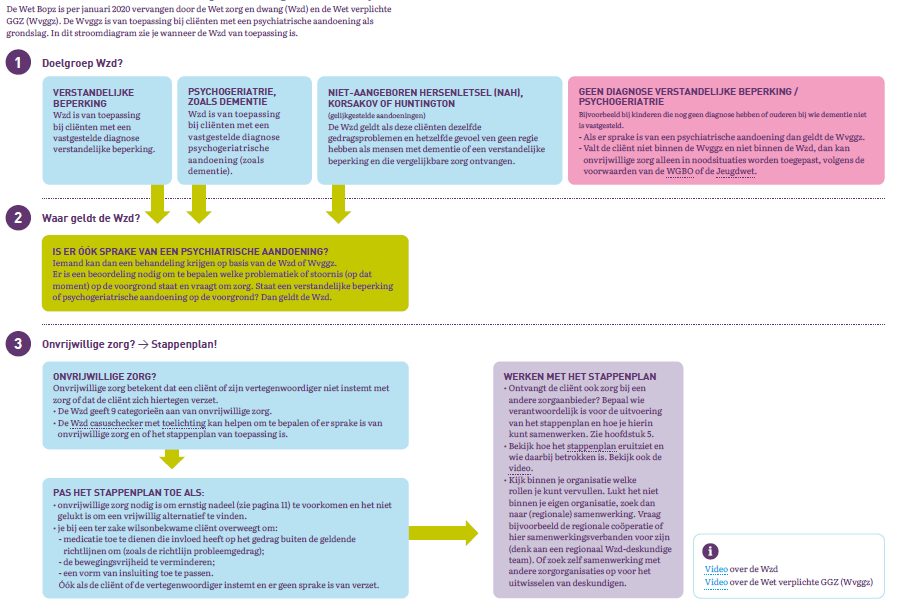 Bijlage 3: ImplementatieplanImplementatieplan Wet zorg en dwang (naam organisatie)
Op 1 januari 2020 is de Wet zorg en dwang (Wzd) van kracht. De Wzd is bedoeld voor mensen met een verstandelijke handicap of psychogeriatrische aandoening zoals dementie en cliënten met een vergelijkbare zorgvraag met NAH, ziekte van Huntington en Korsakov. Nee, tenzij… is het uitgangspunt bij de Wzd. Onvrijwillige zorg is dan alleen toegestaan, als er het bestaan van of het ernstig risico op ernstig nadeel dreigt voor de cliënt of zijn omgeving. De Wzd regelt de stappen die een organisatie doorloopt als iemand toch, tegen zijn wil, onvrijwillige zorg nodig heeft. Dit implementatieplan is onderdeel van het beleidsplan Wet zorg en dwang.
Bijlage 4: Schema Stappenplan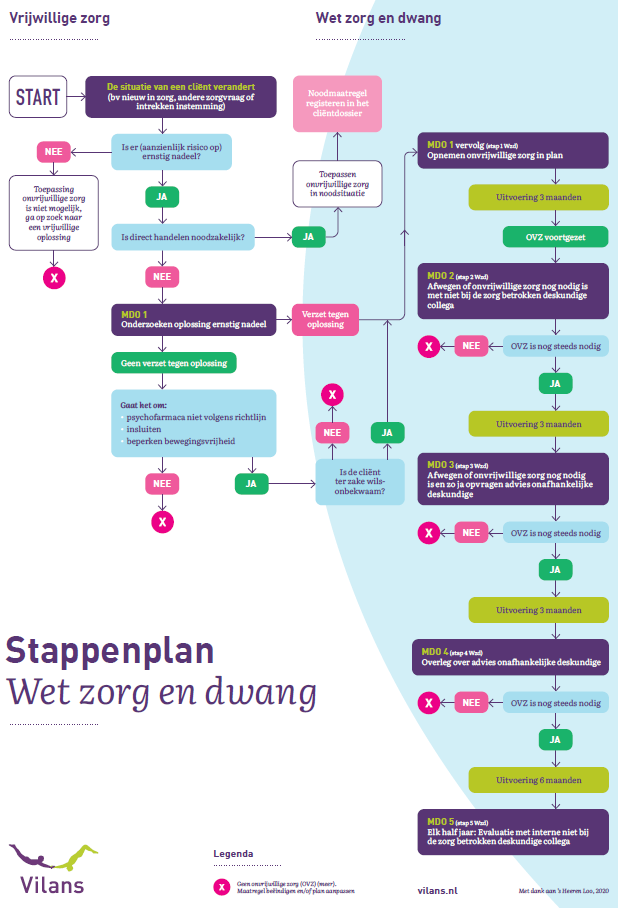 Stap/MDOWat doe je?Wie is bij de besluitvorming
betrokken? Maximale toepassingonvrijwillige zorg?1.Besluiten over het opnemen van onvrijwillige zorg in het zorgplan of ondersteuningsplan.MDO 1: Cliënt en/of diens vertegenwoordiger1, zorgverantwoordelijke, 
deskundige van andere discipline, 
arts2, Wzd-functionaris (beoordeelt het plan).3 maanden2.Afwegen of onvrijwillige zorg nog steeds nodig is, in overleg met niet bij de zorg betrokken deskundige collega (1e verlenging van de periode waarin onvrijwillige zorg verleend kan worden. Zie MDO 1 + deskundige collega die niet bij de zorg betrokken is.
3 maanden3.Afwegen of onvrijwillige zorg nog steeds nodig is. Zo ja, dan wordt in de komende 3 maanden georganiseerd dat een externe deskundige advies geeft (2e verlenging).Zorgverantwoordelijke.3 maanden(tot over externadvies is besloten)4.Overleg over het advies van de externe deskundige over de toepassing van onvrijwillige zorg, mogelijkheden tot afbouw of inzet van alternatieven (3e verlenging). Zie MDO 1 + deskundige collega die niet bij de zorg betrokken is + onafhankelijke deskundige.6 maanden5.MDO met evaluatie onvrijwillige zorg, iedere 6 maanden.Zie MDO 1 + deskundige collega die niet bij de zorg betrokken is.6 maandenZorgkantoorregioCVP-aanbiederWebsiteFriesland, Groningen en DrentheQuasirwww.quasir.nlTwente en ZwolleLSRwww.hetlsr.nlArnhem, Apeldoorn/Zutphen, Midden IJselZorgbelangwww.adviespuntzorgbelang.nlNijmegen, Noordoost Brabant, Waardenland en Midden BrabantZorgbelangwww.adviespuntzorgbelang.nlZuidoost Brabant, Noord en Midden Limburg en Zuid-LimburgZorgbelangwww.adviespuntzorgbelang.nlZeeland, Zuid-Hollandse-Eilanden, West-Brabant, RotterdamLSRwww.hetlsr.nlWestland Schieland Delfland, Haaglanden, Midden Holland, Zuidholland NoordAKJ (Zorgstem)www.zorgstemvertrouwenspersonen.nlAmstelland en de Meerlanden, Kennemerland, Amsterdam, Zaanstreek /Waterland, Noord-Holland NoordAKJ (Zorgstem)www.zorgstemvertrouwenspersonen.nlUtrecht, ’t Gooi en FlevolandAKJ (Zorgstem)www.zorgstemvertrouwenspersonen.nlOnderdelenWiePlanningStatus/GereedBeleid ontwikkelenZorgorganisaties kunnen bepalen of ze onvrijwillige zorg verlenen. Verleent (organisatienaam invullen) onvrijwillige zorg op locatie en/of in de zorg thuis? Zijn de randvoorwaarden geregeld en vastgelegd in beleid? Denk bijvoorbeeld aan het toezicht op de maatregel in de thuissituatie.Beleid ontwikkelenZorgorganisaties kunnen bepalen of ze onvrijwillige zorg verlenen. Verleent (organisatienaam invullen) onvrijwillige zorg op locatie en/of in de zorg thuis? Zijn de randvoorwaarden geregeld en vastgelegd in beleid? Denk bijvoorbeeld aan het toezicht op de maatregel in de thuissituatie.Beleid ontwikkelenZorgorganisaties kunnen bepalen of ze onvrijwillige zorg verlenen. Verleent (organisatienaam invullen) onvrijwillige zorg op locatie en/of in de zorg thuis? Zijn de randvoorwaarden geregeld en vastgelegd in beleid? Denk bijvoorbeeld aan het toezicht op de maatregel in de thuissituatie.Beleid ontwikkelenZorgorganisaties kunnen bepalen of ze onvrijwillige zorg verlenen. Verleent (organisatienaam invullen) onvrijwillige zorg op locatie en/of in de zorg thuis? Zijn de randvoorwaarden geregeld en vastgelegd in beleid? Denk bijvoorbeeld aan het toezicht op de maatregel in de thuissituatie.
(Organisatienaam invullen) heeft beleid ontwikkeld voor de Wet zorg en dwang en dit vastgelegd in een beleidsnotitie. Wat is de visie van jullie organisatie op vrijheid en onvrijwillige zorg? Iedere instelling is verplicht om dit vast te leggen en uit te werken in een beleidsnotitie Wet zorg en dwang.Advies aan de CliëntenraadDe zorgaanbieder moet advies vragen aan de cliëntenraad voordat hij het beleidsplan onvrijwillige zorg vaststelt. Het belangrijkste verschil tussen deze adviesprocedure op basis van de Wzd en de adviesprocedures uit de Wmcz 2018 is dat geschillen over de uitvoering van de adviesprocedure uit de Wzd niet voorgelegd kunnen worden aan de commissie van vertrouwenslieden.Als de cliëntenraad schriftelijk heeft geadviseerd, neemt de zorgaanbieder geen van het advies afwijkend besluit dan nadat hij daarover overleg heeft gevoerd met de cliëntenraad. Besluit hij vervolgens om af te wijken van het advies, dan deelt hij dat schriftelijk en gemotiveerd mee aan de raad.
Vul dit in voor jouw organisatie
Vul dit in voor jouw organisatie
Vul dit in voor jouw organisatie
Organiseren en ontwikkelen scholing (goed gesprek met cliënt, herkennen onvrijwillige zorg, weten wat te doen/stappenplan, omgaan met probleemgedrag, denken in vrijwillige alternatieven).De visie en het beleid zijn geschreven voor medewerkers, zodat ze kunnen werken volgens deze visie, weten wat dat betekent voor hun werk en weten waar ze terecht kunnen voor ondersteuning en met vragen. Een beleidsplan gaat leven in de organisatie als medewerkers ervan op de hoogte zijn. Dat kun je doen door het beleidsplan als naslagwerk te gebruiken bij vragen in de praktijk. Maar ook door bijvoorbeeld bij scholingen medewerkers het beleidsplan vooraf toe te sturen mét enkele huiswerkvragen. Bijvoorbeeld: zoek eens op wat de verschillen zijn tussen de Bopz en de Wet zorg en dwang? Of wie vervult in jouw organisatie de rol van zorgverantwoordelijke? Voor het gesprek hierover kun je de vragen in de inhoudsopgave gebruiken.
Herkennen én Inzicht in onvrijwillige zorg op cliëntniveau op basis van de huidige overzichten VBM (vrijheidsbeperkende maatregelen) of via een uitvraag in de teamsKijk op basis van de VBM in welke categorie onvrijwillige zorg deze VBM’s vallen. Kijk vervolgens of voor elke VBM-toestemming is van de cliënt en diens vertegenwoordiger. Dan zie je dat een aantal VBM’s omgezet kunnen worden naar ‘gewone’ zorg of begeleidingsafspraken. Bijvoorbeeld het inzetten van een Optican met instemming en zonder verzet. Ook zie je bij welke VBM’s wel een omzetting naar onvrijwillige zorg past en het stappenplan logisch is.
Omzetting zorgdossiers voor 1 januari 2021(start na de scholing)Maak een plan hoe je de zorgdossiers gaat omzetten. Doe je dit per team of voor de hele organisatie tegelijkertijd?Aanpassen/organiseren multidisciplinair overleg voor stappenplanAls je cliënten met complex gedrag ondersteunt, zijn er vaak al multidisciplinaire overlegvormen. Bijvoorbeeld wijkoverleggen, MDO’s, gedragsvisites en consultaties van disciplines zoals de SOG. Kijk hoe je het multidisciplinair overleg voor het stappenplan zo natuurlijk mogelijk kunt laten aansluiten bij wat er al is in het omgaan met complexe vraagstukken van cliënten.Invulling rol Wzd-functionarisIs duidelijk wie de rol van Wzd-functionaris gaat invullen? Dit kunnen natuurlijk meerdere personen zijn. Soms heb je deze disciplines al in huis, soms ga je kijken bij samenwerkingspartners of in een regionaal netwerk op welke wijze deze rol vervuld wordt. Maak bij de praktische invulling ook meteen afspraken in welk dossier de Wzd-functionaris zijn bevindingen vastlegt zodat dat voor betrokkenen toegankelijk is.Advies gevraagd cliëntenraad over Wzd functionaris De cliëntenraad heeft adviesrecht over de benoeming van de Wzd-functionaris(sen).Invulling rol externe deskundigeIs al duidelijk wie de rol van externe deskundige gaat invullen? Kijk met samenwerkingspartners, in een regionaal netwerk op welke wijze deze rol vervuld wordt. Dit kan natuurlijk door meerdere personen gedaan worden. Mogelijk kan het Centrum voor consultatie en expertise (CCE) hierbij een rol spelen? Vul de rol zo in dat je er als organisatie ook nieuwe kennis of inzichten mee opdoet en ervan kan leren.Maak bij de praktische invulling ook meteen afspraken in welk dossier de externe deskundige zijn bevindingen vastlegt zodat dat voor betrokkenen toegankelijk is.Registratieoverzichten ontwikkelen in ECD, check leverancierHalfjaarlijks maakt de organisatie overzichten die worden opgestuurd naar de IGJ. Op basis van deze overzichten maakt de organisatie een analyse om uitvoering van het beleid van de organisatie te kunnen toetsen. Het voorkomt veel administratieve lasten als deze overzichten direct vanuit het ECD kunnen worden gemaakt. Kijk eens of dat bij jullie ECD al mogelijk is of bespreek het met je softwareleverancier.Aanlevering registraties en analyse aan de IGJ eens per half jaar Wie maakt de analyse halfjaarlijks en waar ga je die in je organisatie bespreken om ervan te kunnen leren en te verbeteren? Passen de resultaten van deze analyse ook bij het beleidsplan dat je hebt gemaakt? Practice what you preach.Wzd opnemen in kwaliteitssysteem en managementinformatieWelke plek heeft de analyse in je kwaliteitssysteem? Waar gaan we deze analyses bespreken (teamoverleg, MT & Wzd-commissie?).Wzd-commissie oprichten?Voor de uitvoering van de Wzd is ondersteuning en expertise nodig om te leren en te verbeteren. Een Wzd-commissie is niet verplicht maar kan wel helpend zijn. Hoe doen jullie dat in je organisatie? En wie zijn hierin vertegenwoordigd?Omzetting opname-indicatiesEen opname op grond van artikel 60 Wet Bopz wordt gelijkgesteld aan een opname op grond van artikel 21 Wzd. Voor cliënten die voor 1 januari 2020 een artikel 60 opname indicatie hadden heeft het CIZ deze automatisch als omgezet naar een artikel 21 indicatie. Check: Als in je organisatie onvrijwillige opnames plaatsvinden, check dan of de nieuwe werkwijze bekend is. Kijk voor meer informatie ook op de website van het CIZ.
Registratie in locatieregisterAls jouw locatie een Bopz-erkenning had, is deze in het Locatieregister Wzd omgezet naar een afdeling of gebouw waar onvrijwillige opname plaatsvindt. De Wzd noemt dit een ‘locatie, zijnde accommodatie’. Kijk in het register of de beschrijving goed is. Het kan zijn dat bijvoorbeeld maar één afdeling wordt genoemd en je in praktijk op de hele locatie opnames doet voor artikel 21, RM of IBS. Pas zo nodig de tekst in het Locatieregister Wzd aan.Als je locatie ook of alleen onvrijwillige zorg verleent in de wijk of bij dagbesteding, dus zonder onvrijwillige opname, dan registreer je de locatie (of vestiging van waaruit je bijvoorbeeld thuiszorg verleent) als ‘locatie, zijnde niet-accommodatie’. We spreken dan over een ambulante setting.
Informeren medewerkersDe Bopz wordt vervangen door de Wzd. Ook in de thuiszorg en dagbesteding - waar de wet Bopz niet van toepassing was - wordt de Wzd van kracht. Medewerkers worden, naast scholing, geïnformeerd door:Nieuwsflits?Bespreking in teamoverleggen?Posters?Mogelijk is het ook handig voor zorgmedewerkers om een vast documentje over of een linkje naar de Wzd te hebben op het intranet van de zorgorganisatie. Met onder andere een duidelijk overzicht/plaatje van het stappenplan en de belangrijkste punten, zodat ze de informatie laagdrempelig terug kunnen vinden (denk bijvoorbeeld aan wie is de Wzd-functionaris en bij wie moet je zijn als je vragen hebt). Vooral in het overgangsjaar is het handig voor zorgmedewerkers dit bij de hand te hebben omdat er dan nog veel vragen zijn.Informeren cliënten & vertegenwoordigers(organisatienaam invullen) geeft heldere, eenduidige informatie over de onvrijwillige zorg die zij biedt zodat cliënten en hun vertegenwoordigers weten wat de mogelijkheden zijn bij probleemgedrag en wat zij kunnen verwachten (denk onder andere aan het verwijzen naar een cliëntenvertrouwenspersoon en evt.informatie over huisregels). (organisatienaam invullen) geeft ook informatie over het proces: bij wie kan ik terecht en op welk moment? Je kunt hierbij gebruik maken van een brief en daarbij mogelijk een folder. Ook helpt het om hier aandacht aan te besteden in overlegvormen met cliënten en familie.Cliëntenraad in relatie tot de WzdInstemmingsrecht
- Beleidsplan over onvrijwillige zorg, ookvoor regelingen voor cliënten die uit het beleidsplan voortkomen.- De huisregels- Het vaststellen van de klachtenregeling Wet zorg en dwang.
Gevraagd advies
- Benoeming van de Wzd-functionaris
- De halfjaarlijkse analyse van onvrijwillige zorg(organisatienaam invullen) checkt of alle cliënten een (wettelijk) vertegenwoordiger hebben.Is bij alle cliënten duidelijk wie de vertegenwoordiger is? En ligt dit duidelijk vast in het zorgplan of ondersteuningsplan?
CliëntenvertrouwenspersoonVoor (organisatienaam invullen) is de cliëntenvertrouwenspersoon beschikbaar (regionale partij invullen) is de gastheer van de cvp en geeft gelegenheid om het cvp-werk uit te voeren. De Wzd bepaalt dat de cvp vrije toegang tot cliënten heeft. De zorgaanbieder verleent medewerking aan de werkzaamheden van de cvp.
CliëntenvertrouwenspersoonVoor (organisatienaam invullen) is de cliëntenvertrouwenspersoon beschikbaar (regionale partij invullen) is de gastheer van de cvp en geeft gelegenheid om het cvp-werk uit te voeren. De Wzd bepaalt dat de cvp vrije toegang tot cliënten heeft. De zorgaanbieder verleent medewerking aan de werkzaamheden van de cvp.
CliëntenvertrouwenspersoonVoor (organisatienaam invullen) is de cliëntenvertrouwenspersoon beschikbaar (regionale partij invullen) is de gastheer van de cvp en geeft gelegenheid om het cvp-werk uit te voeren. De Wzd bepaalt dat de cvp vrije toegang tot cliënten heeft. De zorgaanbieder verleent medewerking aan de werkzaamheden van de cvp.
CliëntenvertrouwenspersoonVoor (organisatienaam invullen) is de cliëntenvertrouwenspersoon beschikbaar (regionale partij invullen) is de gastheer van de cvp en geeft gelegenheid om het cvp-werk uit te voeren. De Wzd bepaalt dat de cvp vrije toegang tot cliënten heeft. De zorgaanbieder verleent medewerking aan de werkzaamheden van de cvp.Afspraken maken met de organisatie van clientvertrouwenspersonen over bereikbaarheid, informatievoorziening en inzet in (organisatienaam invullen).Afspraak maken/afstemmen met de huidige cliëntenvertrouwenspersoon of klachtenfunctionaris (organisatienaam invullen) vanuit de Wkkgz.Waar raakt het werk van cliëntenvertrouwenspersoon Wkkgz en Wzd elkaar?Aanpassing klachtenregelingDe klachtenregeling van (organisatienaam invullen) is aangepast aan de Wzd. Zijn de wijzigingen bekend? Informeren klachtencommissie, informeren cliënten/vertegenwoordigers over aanpassing klachtenregeling, aanpassen informatiemateriaal.Aanpassing klachtenregelingDe klachtenregeling van (organisatienaam invullen) is aangepast aan de Wzd. Zijn de wijzigingen bekend? Informeren klachtencommissie, informeren cliënten/vertegenwoordigers over aanpassing klachtenregeling, aanpassen informatiemateriaal.Aanpassing klachtenregelingDe klachtenregeling van (organisatienaam invullen) is aangepast aan de Wzd. Zijn de wijzigingen bekend? Informeren klachtencommissie, informeren cliënten/vertegenwoordigers over aanpassing klachtenregeling, aanpassen informatiemateriaal.Aanpassing klachtenregelingDe klachtenregeling van (organisatienaam invullen) is aangepast aan de Wzd. Zijn de wijzigingen bekend? Informeren klachtencommissie, informeren cliënten/vertegenwoordigers over aanpassing klachtenregeling, aanpassen informatiemateriaal.Maak als organisatie de keuze of je gebruik wilt maken van de landelijke KCOZ  of de landelijke klachtencommissie via Quasir of van een regionale klachtencommissie Wzd. De Wzd stelt hierbij speciale eisen aan de klachtencommissie Wzd.Neem in de klachtenregeling van de organisatie een bepaling op waar de Wzd-klachten worden behandeld.  De model-klachtenregeling van ActiZ en LOC is op dit punt en vanwege de komst van de Wzd aangepast. Cliëntenraad en wijziging klachtenregeling:
Een besluit van de zorgaanbieder om de Wkkgz-klachtenregeling te wijzigen, valt onder het verzwaard adviesrecht van de cliëntenraad. Als het echter gaat om een wijziging die voortvloeit uit een wettelijk voorschrift, kan de zorgaanbieder besluiten af te wijken van een eventueel negatief verzwaard advies van de cliëntenraad zonder dit besluit eerst ter beoordeling aan de commissie van vertrouwenslieden voor te leggen (artikel 4, lid 2 Wmcz). Overleg met de huidige klachtencommissie over hoe om te gaan met het bepalen welke klachten terecht moeten komen bij de KCOZ of de regionale klachtencommissie Wzd.Overige zaken (p.m./op te nemen in beleid)Overige zaken (p.m./op te nemen in beleid)Overige zaken (p.m./op te nemen in beleid)Overige zaken (p.m./op te nemen in beleid)Welke informatie over onvrijwillige zorg geef je mee bij ziekenhuisopname/print je uit het ECD?Check huisregels, staan er geen verkapte vormen van onvrijwillige zorg in?Welke informatie over onvrijwillige zorg geef je mee bij ziekenhuisopname/print je uit het ECD?Check huisregels, staan er geen verkapte vormen van onvrijwillige zorg in?Welke informatie over onvrijwillige zorg geef je mee bij ziekenhuisopname/print je uit het ECD?Check huisregels, staan er geen verkapte vormen van onvrijwillige zorg in?Welke informatie over onvrijwillige zorg geef je mee bij ziekenhuisopname/print je uit het ECD?Check huisregels, staan er geen verkapte vormen van onvrijwillige zorg in?